ZAŁĄCZNIK nr 3 do SWZ-  WZÓR UMOWY UMOWAnr  IR.271.8.2023 .MTna wykonanie robót budowlanychw ramach zadania pn. Modernizacja dróg gminnych w miejscowości Pańków i miejscowości Niemirówek-KoloniaSporządzona w dniu …………………  2023 r.  w Tarnawatce pomiędzy: Gminą Tarnawatka ul. Lubelska 39, 22-604 Tarnawatka; REGON 950368983, NIP 921-19-81-850reprezentowaną przez: Wójta Gminy Tarnawatka – Piotra PasiecznegoPrzy kontrasygnacie Skarbnika Gminy – Anety Pankiewiczzwanym dalej „Zamawiającym”  a …………………………………………………… działającym na podstawie wpisu do KRS pod numerem  …….. /(prowadzącym działalnością gospodarczą pod nazwą ………………………………………………………z siedzibą  …………………………………………….. REGON ……………. ), będącym zarejestrowanym płatnikiem podatku VAT o numerze NIP ……………  , Reprezentowanym przez:  …………………………………………………….. zwanym dalej „Wykonawcą” Mając na uwadze fakt, że: Wykonawca został wyłoniony po przeprowadzeniu postępowania o zamówienie publiczne w oparciu o przepisy ustawy z dnia 11 września 2019 r.-  Prawo zamówień publicznych - w trybie podstawowym bez negocjacji, podstawą zawarcia Umowy jest decyzja Zamawiającego o wyborze oferty najkorzystniejszej, osoby reprezentujące Strony mają stosowne umocowania, aby zaciągnąć zobowiązania wynikające z niniejszej Umowy, Strony postanowiły zawrzeć Umowę o następującej treści: §1 (definicje i interpretacje) Na potrzeby niniejszej umowy następujące słowa i wyrażenia będą miały znaczenie poniżej im przypisane:  Zamawiający – Gmina  Tarnawatka, ul. Lubelska 39, 22-604 Tarnawatka, udzielająca zamówienia, którego realizacja następuje na podstawie niniejszej umowy. Wykonawca – oznacza wykonawcę robót będących przedmiotem niniejszej umowy. Pojęcie to jest tożsame/równoznaczne z pojęciem Wykonawca Robót. Kontrakt - oznacza niniejszą umowę.  Inspektor nadzoru – oznacza podmiot upoważniony przez Zamawiającego do sprawowania kontroli zgodności realizacji zadania z projektem, przepisami oraz zasadami wiedzy budowalnej, kontrolowania jakości wykonywanych robót i wbudowanych materiałów budowlanych, sprawdzania i odbioru robót budowlanych ulegających zakryciu lub zanikających, uczestniczeniu w próbach i odbiorach technicznych instalacji, urządzeń technicznych, udziału w czynnościach odbioru gotowych obiektów budowlanych i przekazywanie ich do użytkowania w wszystkich branżach przedmiotu umowy. Inspektor nadzoru wyłaniany jest w oddzielnym postępowaniu. Odbiór częściowy – protokolarne potwierdzenie wykonania określonego etapu robót. Odbiór częściowy nie rozpoczyna biegu okresu rękojmi i gwarancji. Odebrane częściowo przez Zamawiającego prace, pozostają nadal pod kontrolą Wykonawcy, na Zamawiającego nie przechodzi ryzyko i odpowiedzialność a protokół odbioru częściowego nie stanowi pokwitowania w rozumieniu art. 462 § 1 Kodeksu cywilnego. Zakończenie realizacji robót budowlanych - realizację robót budowlanych uznaje się za zakończoną wówczas, gdy łącznie zachodzą niżej wymienione warunki: Wykonawca zakończył roboty budowlane objęte niniejszą umową, w tym uporządkował teren inwestycji. Kierownik budowy dokona wpisu do Dziennika Budowy o zakończeniu robót budowlanych, który zostanie potwierdzony podpisem przez Inspektora nadzoru.  Wykonawca robót na dzień powyższego wpisu do Dziennika Budowy przekaże Zamawiającemu kompletną Dokumentację powykonawczą w tym gwarancje, zaświadczenia od organów kontroli technicznej, zawiadomienia właściwemu organowi nadzoru budowlanego (jeżeli jest wymagane), kosztorysy powykonawcze, sprawdzoną przez Inspektora nadzoru wraz ze swoim oświadczeniem o jej kompletności i prawidłowości wykonania (za datę przekazania uznaje się datę wpływu dokumentów do siedziby Zamawiającego). Odbiór końcowy – protokolarne przekazanie z udziałem Stron przedmiotu umowy w stanie gotowym do użytkowania po pozytywnym zakończeniu odbiorów częściowych, po dokonaniu przez Komisję odbiorową oceny wykonania w sposób prawidłowy całości przedmiotu umowy. Dokonanie odbioru końcowego potwierdzone jest podpisaniem Protokołu odbioru końcowego. Odbiór końcowy rozpoczyna bieg rękojmi i gwarancji dla całej inwestycji, Odbiór ostateczny - dokonywany po upływie okresu rękojmi i gwarancji i usunięciu wad. Wykonawca otrzyma od Zamawiającego dokument poświadczający odbiór ostateczny obiektu budowlanego, wolnego od wad. Wraz z odbiorem ostatecznym nastąpi pełne rozliczenie Stron niniejszej umowy poprzez zwrot pozostałej (30%), zatrzymanej części zabezpieczenia należytego wykonania umowy. Zakończenie realizacji przedmiotu umowy - za zakończenie realizacji umowy uznaje się podpisanie protokołu odbioru ostatecznego, a data podpisania protokołu odbioru ostatecznego jest datą zakończenia realizacji przedmiotu umowy. Komisja odbiorowa – komisja przeprowadzająca czynności odbioru końcowego, powołana przez Zamawiającego z udziałem zainteresowanych Stron. Teren budowy/inwestycji – teren, przekazany przez Zamawiającego protokolarnie, przy udziale przedstawiciela Gminy Tarnawatka, na którym będzie realizowany przedmiot umowy wraz z przestrzenią zajmowaną przez urządzenia zaplecza budowy. SWZ – Specyfikacja Warunków Zamówienia dla trybu podstawowego poprzedzającego zawarcie niniejszej umowy. Dokumentacja projektowa projekt budowlany/wykonawczy opracowany przez Projektanta dla obiektu zgodnie z Rozporządzeniem Ministra Infrastruktury w sprawie szczegółowego zakresu i formy dokumentacji projektowej, specyfikacji technicznych wykonania i odbioru robót budowlanych oraz przedmiarów (Dz.U. z 2013 r. poz. 1129 ze zm.). Dokumentacja powykonawcza - dokumentacja, która została opracowana zgodnie z art. 57 ust, 1 i 2 ustawy z dnia 7 lipca 1994 r. Prawo budowlane (tj. Dz. U. z 2020 r. poz. 1333 ze zm.) oraz SWZ stanowiącym integralną część niniejszej umowy. Kompletność dokumentacji powykonawczej Wykonawca potwierdza pisemnym oświadczeniem o jej kompletności i prawidłowości wykonania w świetle zapisów w/w ustawy i w/w SWZ Kompletność dokumentacji jest również potwierdzana przez Inspektora nadzoru. Wada/usterka - cecha zmniejszająca wartość wykonanych robót lub urządzeń ze względu na cel oznaczony w umowie lub wykonanych niezgodnie z dokumentacją Zamawiającego lub obowiązującymi w tym zakresie warunkami technicznymi wykonania robót, wiedzą techniczną normami, lub innymi dokumentami wymaganymi przepisami prawa, jak również brak stanu robót lub urządzeń. Siła wyższa – zdarzenie, którego strony nie mogły przewidzieć, któremu nie mogły zapobiec ani któremu nie mogły przeciwdziałać, a które uniemożliwia Wykonawcy wykonanie w części lub w całości przedmiotu umowy zgodnie z zapisami § 18 niniejszej umowy. Umowa o podwykonawstwo — umowa w formie pisemnej, której przedmiotem są usługi, dostawy lub roboty budowlane stanowiące część zamówienia publicznego, zawarta między Wykonawcą a innym podmiotem (Podwykonawcą), a także między Podwykonawcą a dalszym Podwykonawcą lub między dalszymi Podwykonawcami.  Nadzór autorski - zespół czynności polegających na stwierdzaniu w toku wykonywania robót budowlanych zgodności realizacji z dokumentacją projektową, uzgadnianiu możliwości wprowadzania rozwiązań zamiennych oraz opracowywaniu rozwiązań zamiennych w stosunku do przewidzianych w projekcie budowlanym/wykonawczym.  Protokół konieczności – dokument określający zakres rzeczowo-finansowy zmian w zakresie robót budowlanych dokonywanych w celu prawidłowej realizacji przedmiotu Umowy, sporządzany w przypadku wystąpienia robót dodatkowych, zamiennych lub potrzeby zaniechania wykonania niektórych robót, w celu prawidłowej realizacji przedmiotu Umowy, sporządzony przez Inspektora nadzoru na wniosek Wykonawcy, podpisany i zaakceptowany przez Zamawiającego.  Protokół odbioru robót zanikających i ulegających zakryciu – dokument potwierdzający odbiór robót  w zakresie wykonania przez Wykonawcę zgodnie z Umową robót zanikających lub ulegających zakryciu.  Protokół odbioru częściowego – dokument potwierdzający odbiór robót w zakresie wykonania przez Wykonawcę zgodnie z Umową części robót budowlanych. Protokół odbioru usunięcia wad – dokument potwierdzający odbiór robót w zakresie wykonania usunięcia przez Wykonawcę wad powstałych w okresie rękojmi za wady fizyczne lub gwarancji jakości w robotach budowlanych zrealizowanych na podstawie Umowy.  Protokół odbioru końcowego robót - dokument potwierdzający odbiór wykonania przez Wykonawcę całości robót budowlanych będących przedmiotem Umowy. Protokół odbioru ostatecznego robót – dokument potwierdzający odbiór robót po usunięciu przez Wykonawcę wszystkich Wad ujawnionych w robotach budowlanych zrealizowanych na podstawie Umowy w okresie rękojmi  i gwarancji jakości.  Umowa o pracę - umowa wskazująca na wykonywanie czynności pracy w sposób określony w art. 22 § 1 ustawy z dnia 26 czerwca 1974 r. Kodeks pracy (Dz. U. z 2019 r., poz. 1040 ze zm.). Interpretacje: Postanowienia Umowy są interpretowane na podstawie przepisów prawa polskiego, Ilekroć pojęcie użyte jest w liczbie pojedynczej, dotyczy to również użytego pojęcia w liczbie mnogiej  i odwrotnie chyba, że z określonego uregulowania wynika wyraźnie coś innego, Integralną częścią Umowy są załączniki do Umowy, wymienione w § 20, Wszelkie dokumenty dostarczane drugiej Stronie w trakcie realizacji Umowy będą sporządzane w języku polskim. Śródtytuły nie wpływają na interpretację postanowień umownych. Terminy określone w Umowie w dniach, tygodniach i miesiącach odnoszą się do dni, tygodni i miesięcy kalendarzowych. Bieg i upływ terminu określane są zgodnie z przepisami KC. §2 (przedmiot umowy) Przedmiotem umowy jest wykonanie robót budowlanych zadania inwestycyjnego pn.: Modernizacja dróg gminnych w miejscowości Pańków i miejscowości Niemirówek-Kolonia Przedmiot umowy obejmuje wykonanie wszelkich i niezbędnych robót budowlanych.  Zakres rzeczowy przedmiotu umowy ma być wykonany w oparciu o: Projekty budowlane – załącznik nr 1 do umowy, Szczegółowe Specyfikacje Techniczne Wykonania i Odbioru Robót Budowlanych - załącznik nr 1 do umowy, Przedmiary załącznik nr 1 do umowySpecyfikację Warunków Zamówienia wraz z załącznikami, Formularz Ofertowy – załącznik nr 3 do umowy,Kartę gwarancyjną – załącznik nr 5 do umowy.  Dokumenty te należy uważać oraz odczytywać i interpretować jako cześć niniejszej umowy, w kolejności wskazanej powyżej. Wszelkie uzupełnienia do tych dokumentów winny być odczytywane w takiej samej kolejności jak dokumenty nimi modyfikowane. Dokumenty opisujące przedmiot umowy należy traktować jako wzajemnie się wyjaśniające i  uzupełniające w tym znaczeniu, iż w przypadku stwierdzenia jakichkolwiek niejasności lub wieloznaczności Wykonawca nie będzie mógł ograniczyć zakresu swojego zobowiązania, ani zakresu należytej staranności. W przypadku stwierdzonych rozbieżności pomiędzy dokumentami, o których mowa w ust. 3, Zamawiający jest zobowiązany niezwłocznie przekazać informację na piśmie występującemu o wyjaśnienie rozbieżności, z zachowaniem przy interpretacji rozbieżności zasady pierwszeństwa kolejności dokumentów, o której mowa w ust. 3. §3 (obowiązki stron) I. . Obowiązki Wykonawcy.  Wykonawca zobowiązany jest:  Do wykonania przedmiotu umowy zgodnie z wymaganiami Zamawiającego, dokumentacją projektową i wiedzą techniczną, obowiązującymi przepisami oraz ewentualnymi wskazówkami i zaleceniami Zamawiającego.Rozpocząć roboty budowlano-montażowe w terminie do 7 dni po przekazaniu placu budowy,  Prowadzić dziennik budowy zgodnie z przepisami rozporządzenia Ministra Infrastruktury z dnia 26 czerwca 2002r. w sprawie dziennika budowy, montażu i rozbiórki, tablicy informacyjnej oraz ogłoszenia zawierającego dane dotyczące bezpieczeństwa pracy i ochrony zdrowia (Dz. U. z 2018 r. poz. 963 ze zm.) a także prowadzić dziennik kontroli BHP na placu budowy, Uczestniczyć w wyznaczonych przez Zamawiającego spotkaniach w celu omówienia spraw związanych z realizacją przedmiotu umowy Wykonawca zobowiązuje się wykonać przedmiot umowy z materiałów własnych.Materiały i urządzenia, o których mowa w ust. 2 powinny odpowiadać wymogom wyrobów dopuszczonych do obrotu i stosowania w budownictwie, określonych w art. 10 ustawy – Prawo budowlane, wymaganiom SWZ oraz dokumentacji projektowej, co do jakości (w tym specyfikacji technicznej wykonania i odbioru robót).Na każde żądanie Zamawiającego (inspektora nadzoru), Wykonawca zobowiązany jest okazać w stosunku do wskazanych materiałów: certyfikat zgodności lub aprobatę techniczną.Wykonawca zapewni odpowiedni potencjał ludzki oraz potrzebne oprzyrządowanie.Na żądanie Zamawiającego, Wykonawca udostępni znajdujące się na terenie budowy materiały w celu umożliwienia zbadania ich jakości.W przypadku stwierdzenia, że materiały, o których mowa w ust. 6 nie będą spełniały wymaganych przepisami norm, to koszt wykonania tych badań zostanie pokryty przez wykonawcę.Wykonawca zobowiązuje się wykonać i utrzymać na koszt własny zaplecze budowy, a także zapewnić warunki bezpieczeństwa i higieny pracy.Wykonawca dostarczy Zamawiającemu przed odbiorem końcowym przedmiotu umowy, kompletną dokumentację potwierdzającą dopuszczenie do obrotu i powszechnego lub jednostkowego stosowania materiałów zastosowanych przez wykonawcę.Wykonawca w czasie realizacji robót zabezpieczy teren, na którym będą prowadzone prace poprzez utrzymanie go w odpowiednim stanie, tj. będzie usuwał zbędne materiały, odpady i śmieci oraz urządzenia prowizoryczne.Wykonawca zobowiązuje się do umożliwienia wstępu na teren budowy przedstawicielom Zamawiającego oraz pracownikom organów państwowego nadzoru budowlanego, do których należy wykonywanie zadań określonych ustawą – Prawo budowlane oraz udostępnienia im danych i informacji wymaganych tą ustawą.W czasie realizacji robót Wykonawca:zapewni ciągłe kierownictwo nad prowadzonymi robotami, przez osobę posiadająca odpowiednie uprawnienia budowlane oraz wpis do właściwej izby samorządu zawodowego (kierownika budowy)kierownik budowy działa w granicach umocowania określonego przepisami ustawy z dnia 07 lipca 1994 r – Prawo budowlane.zapewni nadzór nad swoimi pracownikami w trakcie realizacji robót objętych umową oraz będzie koordynował roboty realizowane przez podwykonawców,zapewni wyposażenie swoich pracowników w odzież roboczą i ochronną z widoczną nazwą firmy,umożliwi dokonanie odbioru robót,zapewni codzienne utrzymanie porządku na miejscu objętym pracami oraz zapewni prawidłową organizację robót,w przypadku groźby katastrofy budowlanej lub zniszczeń, zostaną wykonane niezwłocznie roboty zabezpieczające i zostanie powiadomiony o tym Zamawiający,będzie wykonywał niezbędne pomiary i badania.Wykonawca poniesie koszty prowadzenia robót w pasach drogowych poprzez przygotowanie dokumentacji dotyczącej organizacji ruchu na czas budowy i uzyskanie pozwoleń na zajęcie pasa drogowego od właściwego zarządcy drogi.Wykonawca wypłaci odszkodowania w przypadku powstania szkód wynikłych w trakcie wykonywania robót, na rzecz osób trzecich.Po stronie Wykonawcy należy obowiązek naprawy uszkodzonych, a zinwentaryzowanych urządzeń technicznych podziemnych.Utrzymać plac budowy w stanie wolnym od zbędnych przeszkód, usuwać na bieżąco zbędne materiały, odpady, śmieci, urządzenia prowizoryczne, które nie są już potrzebne,Postępować z odpadami zgodnie z obowiązującymi w tym zakresie przepisami prawa. Wykonawca jako wytwórca odpadów w rozumieniu art. 3 ust. 1 pkt. 32 ustawy o odpadach ma obowiązek zagospodarowania powstałych podczas realizacji zadania odpadów zgodnie z ustawą z dnia 14 grudnia 2012r. o odpadach (Dz. U. z 2020 r., poz. 797 ze zm.) i ustawą z dnia 27 kwietnia 2001r. Prawo ochrony środowiska (Dz. U. z 2020 r., poz. 1219 ze zm.),  Po zakończeniu robót Wykonawca zobowiązuje się uporządkować teren budowy i przekazać go Zamawiającemu w terminie ustalonym na dokonanie ostatecznego odbioru robót. Po zakończeniu robót: opracować inwentaryzację powykonawczą, odbiorową i przekazać Zamawiającemu w 1 egz. w wersji papierowej,  sporządzić kosztorysy powykonawczewykonać niezbędne próby, badania, uzgodnienia i pomiary w tym:  pomiary, badania, niezbędne szkolenia pracowników,  dostarczyć we własnym zakresie i na swój koszt materiały potrzebne do wykonania przedmiotu umowy,2. Do obowiązków Wykonawcy należy również:  uczestniczenie w radach budowy z Zamawiającym, na których Wykonawca przedstawi sprawozdanie z postępu robót,  zorganizowanie bezpiecznych warunków poruszania się i zabezpieczenie miejsca wykonywania robót,    wyposażenie pracowników Wykonawcy w jednolitą odzież roboczą i zobowiązanie ich do jej noszenia przez cały okres wykonywania robót,  dysponowanie osobami, które posiadają zaświadczenie o ukończeniu szkolenia BHP,  przestrzeganie przy realizacji robót wszystkich warunków i wymogów Zamawiającego,  zgłaszanie zakończenia robót podlegających zakryciu oraz robót zanikających Inspektorowi nadzoru w terminie 3 dni od dnia ich zakończenia,    uzyskanie zezwoleń i innych wymaganych przepisami dokumentów niezbędnych do wykonania umowy,  poniesienie wszelkich opłat związanych z prowadzeniem i zabezpieczeniem budowy,  II. Obowiązki Zamawiającego.    1.  Do obowiązków Zamawiającego należy:  przekazanie Wykonawcy protokolarnie terenu na którym będą wykonywane roboty, w terminie do 7 dni od dnia podpisania umowy, uzgodnienie z Wykonawcą lokalizacji zaplecza budowy,  zapewnienie Wykonawcy warunków do sprawnej i zgodnej z zasadami wynikającymi z niniejszej umowy realizacji przedmiotu umowy,  zapewnienie Inspektora nadzoru we wszystkich branżach przez cały czas realizacji robót, dokonanie odbiorów częściowych, odbioru końcowego, odbioru ostatecznego i zapłata wynagrodzenia Wykonawcy.  §4 (termin realizacji umowy oraz okres gwarancji i rękojmi) Termin realizacji całości przedmiotu umowy:  trzynaście miesięcy od podpisania umowy.:Okres gwarancji ustala się na……… miesięcy liczone od daty podpisania protokołu odbioru końcowego, 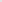 Okres rękojmi wynosi 5 lat od daty podpisania protokołu odbioru końcowego (zgodnie z art. 568 §1 Kodeksu Cywilnego). Zamawiający przewiduje, że strony w umowie określą okres rękojmi za wady fizyczne na okres 5 lat od dnia  bezusterkowego odbioru końcowego przedmiotu umowy.§5 (wynagrodzenie wykonawcy)Za wykonanie przedmiotu umowy ustala się wynagrodzenie ryczałtowe w kwocie: …………..zł netto (słownie: …………………………..zł, plus podatek VAT wg. stawki …..% w kwocie …………………………..w kwocie , co daje kwotę brutto …………… zł (słownie: ……………………………………..zł) Zamawiający ureguluje ciążące zobowiązanie w dwu transzach, na podstawie przyjętych faktury VAT, zgodnie z zapisami §5 ust 2  UmowyWypłata wynagrodzenia Wykonawcy odbywać się będzie następująco: za realizację robót płatność w dwóch transzach: pierwsza po zakończeniu i odbiorze wydzielonego zakresu prac w wysokości nie wyższej niż 50 % kwoty wynagrodzenia; druga po zakończeniu i odbiorze końcowym realizacji inwestycji w wysokości pozostałej do zapłaty kwoty wynagrodzenia.Wynagrodzenie za wykonanie przedmiotu Umowy ma charakter ryczałtowy.Zamawiający zapłaci Wykonawcy umówione Wynagrodzenie wyliczone zgodnie z zasadami określonymi Umową. Termin zapłaty wynosi 30 dni od dnia dostarczenia faktury do Zamawiającego. UWAGA!Zgodnie z zasadami dofinansowania inwestycji z programu: Rządowy Funduszu Polski Ład: Program Inwestycji Strategicznych, Wykonawca zobowiązuje się zapewnić finansowanie inwestycji w części niepokrytej udziałem własnym Zamawiającego na czas poprzedzający wypłatę Promesy dotyczącej dofinansowania inwestycji, z zastrzeżeniem, że zapłata wynagrodzenia Wykonawcy Inwestycji w całości nastąpi po wykonaniu inwestycji w terminie nie dłuższym niż 35 dni od dnia odbioru Inwestycji przez Beneficjenta (Zamawiającego)Niniejsza umowa przewiduje odpowiednie zmiany wysokości wynagrodzenia należnego Wykonawcy w przypadkach: zmian regulacji prawnych obowiązujących w dniu podpisania Umowy (m.in. zmian stawki podatku VAT).W takim przypadku Wykonawca ma obowiązek w terminie 30 dni od zmiany wysokości stawki podatku od towarów i usług złożyć do Zamawiającego pisemny wniosek, w którym musi wykazać rzeczywisty wpływ zmiany stawki podatku na zwiększenie kosztów realizacji przedmiotu Umowy, przedstawiając w tym szczegółowe wyliczenia i zależności między zmianą stawki podatku od towarów i usług a wzrostem kosztów realizacji przedmiotu Umowy. Zamawiający w terminie 10 dni od dnia złożenia wniosku ocenia czy Wykonawca wykazał rzeczywisty wpływ zmian na wzrost kosztów realizacji przedmiotu Umowy. Po ocenie dostarczonych dokumentów i obliczeń, o ile ocena złożonych dokumentów będzie pozwalała na przyjęcie, iż zmiana stawki podatku VAT realnie zwiększyła koszty Wykonawcy, Strony przystępują do negocjacji w zakresie zwiększenia wynagrodzenia umownego brutto, przy czym wynagrodzenie umowne netto pozostanie bez zmian. Wynagrodzenie brutto Wykonawcy ulega zmianie w przypadku wejścia w życie zmiany przepisów w zakresie wysokości podatku od towarów i usług (VAT) mających zastosowanie w czasie realizacji niniejszej umowy. Wówczas,  wynagrodzenie brutto Wykonawcy za część prac wykonywaną po terminie wprowadzenia zmiany ulegnie stosownym zmianom natomiast wartość wynagrodzenia netto pozostanie bez zmian.Wykonawca jest zobowiązany przedłożyć, wraz z faktura końcową z tytułu należnego mu wynagrodzenia, oświadczenia Podwykonawców i dalszych Podwykonawców o uregulowaniu względem nich wszystkich należności lub dowody dotyczące zapłaty wynagrodzenia Podwykonawcom i dalszym Podwykonawcom, dotyczące tych należności których termin zapłaty już upłynął. Oświadczenia, podpisane przez osoby upoważnione do reprezentowania składających je Podwykonawców lub dalszych Podwykonawców lub inne dowody na potwierdzenie dokonanej zapłaty wynagrodzenia powinny potwierdzać brak zaległości Wykonawcy, Podwykonawcy lub dalszego Podwykonawcy w uregulowaniu wszystkich wymagalnych w tym okresie wynagrodzeń Podwykonawców lub dalszych Podwykonawców wynikających z Umów o podwykonawstwo. Jeżeli w terminie określonym w zaakceptowanej przez Zamawiającego Umowie o podwykonawstwo, Wykonawca, Podwykonawca lub dalszy Podwykonawca nie zapłaci wymagalnego wynagrodzenia przysługującego Podwykonawcy lub dalszemu Podwykonawcy, Podwykonawca lub dalszy Podwykonawca może zwrócić się z żądaniem zapłaty należnego wynagrodzenia bezpośrednio do Zamawiającego.Zamawiający niezwłocznie po zgłoszeniu żądania dokonania płatności bezpośredniej zawiadomi Wykonawcę o żądaniu Podwykonawcy lub dalszego Podwykonawcy oraz wezwie Wykonawcę do zgłoszenia pisemnych uwag dotyczących zasadności bezpośredniej zapłaty wynagrodzenia Podwykonawcy lub dalszemu Podwykonawcy, w terminie 7 dni od dnia doręczenia Wykonawcy wezwania. Wykonawca przekazuje Zamawiającemu pisemne uwagi, o których mowa ust. 12 zawierające szczegółowe uzasadnienie zajętego stanowiska co do zakresu i charakteru robót budowlanych, dostaw i usług realizowanych przez Podwykonawcę lub dalszego Podwykonawcę, prawidłowości ich wykonania, oraz co do wypełnienia przez Podwykonawcę lub dalszego Podwykonawcę  postanowień Umowy o podwykonawstwo w zakresie mającym wpływ na wymagalność roszczenia Podwykonawcy lub dalszego Podwykonawcy, a także co do innych okoliczności mających wpływ na tę wymagalnośćW przypadku zgłoszenia przez Wykonawcę uwag podważających zasadność bezpośredniej zapłaty, Zamawiający może:nie dokonać bezpośredniej zapłaty wynagrodzenia Podwykonawcy, jeżeli Wykonawca wykaże niezasadność takiej zapłaty lubzłożyć do depozytu sądowego kwotę potrzebną na pokrycie wynagrodzenia Podwykonawcy lub dalszego Podwykonawcy w przypadku zaistnienia zasadniczej wątpliwości co do wysokości kwoty należnej zapłaty lub podmiotu, któremu płatność się należy,dokonać bezpośredniej zapłaty wynagrodzenia Podwykonawcy lub dalszemu Podwykonawcy, jeżeli Podwykonawca lub dalszy Podwykonawca wykaże zasadność takiej zapłaty. Zamawiający jest zobowiązany zapłacić Podwykonawcy lub dalszemu Podwykonawcy należne wynagrodzenie, będące przedmiotem żądania, jeżeli Podwykonawca lub dalszy Podwykonawca udokumentuje jego zasadność fakturą VAT lub rachunkiem oraz dokumentami potwierdzającymi wykonanie i odbiór robót, a Wykonawca nie złoży uwag wykazujących niezasadność bezpośredniej zapłaty. Bezpośrednia zapłata obejmuje wyłącznie należne wynagrodzenie, bez odsetek należnych Podwykonawcy lub dalszemu Podwykonawcy z tytułu uchybienia terminowi zapłaty.Równowartość  kwoty zapłaconej Podwykonawcy lub dalszemu Podwykonawcy, bądź skierowanej do depozytu sądowego, Zamawiający potrąci z wynagrodzenia należnego Wykonawcy. Wraz z fakturą końcową Wykonawca, oprócz oświadczeń podwykonawców zobowiązany jest złożyć Zmawiającemu:Kopie protokołów odbioru części robót wykonanych przez Podwykonawców lub dalszych Podwykonawców w ramach realizacji całego przedmiotu Umowy, kopie faktur VAT lub rachunków wystawionych przez zaakceptowanych przez Zamawiającego Podwykonawców i dalszych Podwykonawców za wykonane przez nich roboty budowlane, dostawy i usługi, kopie przelewów bankowych potwierdzających płatności albo sporządzone nie więcej niż 2 dni przed wystawieniem faktury końcowej oświadczenia Podwykonawców i dalszych Podwykonawców o nie zaleganiu z płatnościami wobec nich przez Wykonawcę lub przez Podwykonawców,w przypadku braku robót budowlanych, dostaw lub usług zrealizowanych przez Podwykonawców lub dalszych Podwykonawców w okresie od dnia wystawienia faktury częściowej do dnia wystawienia faktury końcowej - oświadczenia Podwykonawców lub dalszych Podwykonawców w tym zakresie,oświadczenia wszystkich Podwykonawców i dalszych Podwykonawców o pełnym zafakturowaniu przez nich lub objęciu wystawionymi przez nich rachunkami zakresu robót wykonanych zgodnie z Umowami o podwykonawstwo oraz o pełnym rozliczeniu tych robót do wysokości objętej płatnością końcową. Zamawiający może złożyć do depozytu sądowego kwotę potrzebną na pokrycie wynagrodzenia Podwykonawcy lub dalszego Podwykonawcy w przypadku zasadniczych wątpliwości co do wysokości należnej zapłaty lub co do podmiotu, któremu płatność należy się, co uznaje się za równoznaczne z wykonaniem w zakresie objętym zdeponowaną kwotą zobowiązania Zamawiającego względem Wykonawcy. 15. Należne wykonawcy wynagrodzenie będzie płatne na podstawie faktur VAT. Faktura powinna być adresowana i dostarczona do siedziby zamawiającego tj. Gmina Tarnawatka, ul. Lubelska 39, 22-604 Tarnawatka, NIP 921-19-81-85016.   Podstawą do wystawienia faktury VAT jest protokół odbioru wykonanych robót podpisany przez inspektora nadzoru.17.  Płatność za fakturę VAT będzie dokonana przelewem z konta Zamawiającego na konto Wykonawcy wykazane na fakturze. 18.  Informacja dotycząca możliwości przesyłania faktur elektronicznieZamawiający informuje, że identyfikatorem PEPOL/adresem PEF Zamawiającego, który pozwoli na złożenie ustrukturyzowanej faktury elektronicznej jest NIP: 921-19-81-850,Zamawiający oświadcza, że będzie realizował płatności z faktury z zastosowaniem mechanizmu podzielonej płatności, tzw. split payment,Podzielona płatność, tzw. split payment stosuje się wyłącznie przy płatnościach bezgotówkowych, realizowanych za pośrednictwem polecenia przelewu lub polecenia zapłaty dla czynnych podatników VAT. Mechanizm podzielonej płatności nie będzie wykorzystywany do zapłaty za czynności lub zdarzenia pozostające poza zakresem VAT (np.: zapłata odszkodowania), a także za świadczenia zwolnione z VAT, opodatkowane stawką 0% lub objęte odwrotnym obciążeniem,Wykonawca oświadcza, że wyraża zgodę na dokonywanie przez Zamawiającego płatności w systemie podzielonej płatności,Wykonawca oświadcza, że dla rachunku bankowego wykazany w pkt. 17 prowadzony jest rachunek VAT zgodnie z rozdziałem 3a ustawy z dania 29 sierpnia 1997r. – Prawo bankowe (tj. Dz. U. z 2020 poz. 1896 z późn. zm.) Wykonawca nie może dokonać cesji wierzytelności wynikających z Umowy, bez uzyskania pisemnej (pod rygorem nieważności) zgody Zamawiającego. W przypadku uchylenia się od obowiązku zapłaty wynagrodzenia odpowiednio przez Wykonawcę, podwykonawcę lub dalszego podwykonawcę zamówienia na roboty budowlane, Zamawiający dokonuje bezpośredniej zapłaty wymagalnego wynagrodzenia przysługującego podwykonawcy lub dalszemu podwykonawcy, który zawarł zaakceptowaną przez Zamawiającego umowę o podwykonawstwo, której przedmiotem są roboty budowlane, lub który zawarł przedłożoną Zamawiającemu umowę o podwykonawstwo, której przedmiotem są dostawy lub usługi. Wynagrodzenie, o którym mowa w ust. 20, dotyczy wyłącznie należności powstałych po zaakceptowaniu przez Zamawiającego umowy o podwykonawstwo, której przedmiotem są roboty budowlane, lub po przedłożeniu Zamawiającemu poświadczonej za zgodność z oryginałem kopii umowy o podwykonawstwo, której przedmiotem są dostawy lub usługi. Przed dokonaniem bezpośredniej zapłaty Zamawiający jest obowiązany umożliwić Wykonawcy zgłoszenie pisemnych uwag dotyczących zasadności bezpośredniej zapłaty wynagrodzenia podwykonawcy lub dalszemu podwykonawcy, o których mowa w ust. 14 w terminie 7 dni od dnia poinformowania o tym Wykonawcy. W przypadku zgłoszenia uwag Zamawiający może: Dopuszczalna jest zmiana wynagrodzenia Wykonawcy w przypadku zmiany cen materiałów i urządzeń lub kosztów, jakie są stosowane do wykonywania przedmiotu umowy, jeżeli zmiany te będą miały wpływ na realizację umowy, na poniżej określonych zasadach (waloryzacja wynagrodzenia): Wykonawca może ubiegać się o zmianę wysokości wynagrodzenia należnego w przypadku zmiany ceny materiałów lub kosztów związanych z realizacją zamówienia. Wysokość wynagrodzenia Wykonawcy w rozliczeniu okresowym może podlegać waloryzacji w oparciu o wskaźnik zmiany cen usług lub towarów ustalany przez Prezesa Głównego Urzędu Statystycznego i ogłaszany w Dzienniku Urzędowym RP „Monitor Polski” w przypadku, gdy zmiana cen przekroczy 10 % w odniesieniu do miesiąca zawarcia umowy, pierwsza waloryzacja może nastąpić nie wcześniej niż po 6 miesiącach od daty podpisania umowy. Waloryzacja wynagrodzenia należnego Wykonawcy w przypadku zmiany ceny materiałów lub kosztów związanych z realizacją zamówienia dotyczyć będzie robót niezrealizowanych i materiałów nie zakupionych do dnia złożenia wniosku, kolejna waloryzacja dokonana będzie po upływie 6 miesięcy od poprzedniej waloryzacji, każde wystąpienie z wnioskiem o zmianę wynagrodzenia Wykonawca będzie zobowiązany udokumentować konieczność zmiany wynagrodzenia w odniesieniu do terminów i cen materiałów z dnia składania ofert, w przypadku złożenia wniosku o zmianę druga Strona jest zobowiązana w terminie 5 dni roboczych od dnia otrzymania wniosku do ustosunkowania się do niego. Przede wszystkim druga Strona może: zaakceptować wniosek o zmianę, wezwać Stronę wnioskującą o zmianę do uzupełnienia wniosku lub przedstawienia dodatkowych wyjaśnień wraz ze stosownym uzasadnieniem takiego wezwania, zaproponować podjęcie negocjacji treści umowy w zakresie wnioskowanej zmiany, odrzucić wniosek o zmianę. Odrzucenie wniosku o zmianę powinno zawierać uzasadnienie, z negocjacji treści zmiany umowy Strony sporządzą notatkę przedstawiającą przebieg spotkania i jego ustalenia, maksymalna wartość zmiany wynagrodzenia, jaka dopuszcza Zamawiający w efekcie zastosowania powyższych postanowień, nie może przekroczyć 10% wartości całkowitego wynagrodzenia Wykonawcy. Sposób ustalenia zmiany wysokości wynagrodzenia: wysokość wynagrodzenia ze względu na zmianę przedmiotu umowy zostanie ustalona na podstawie tabeli harmonogramu rzeczowo-finansowego opracowanej przez Wykonawcę, jeżeli nie jest możliwe ustalenie zmiany wysokości wynagrodzenia zgodnie z pkt 1, w szczególności rodzaje robót lub materiałów nie występują  harmonogramie rzeczowo-finansowym lub z innych przyczyn ustalenie wysokości wynagrodzenia nie jest możliwe, wynagrodzenie jest ustalone na podstawie kosztorysu dodatkowego Wykonawcy, który zostanie przygotowany zgodnie z poniższymi zasadami: ceny jednostkowe będą odzwierciedlać realną wartość robót z uwzględnieniem zysku nie wyższego niż 5%, ceny jednostkowe będą nie wyższe niż ceny rynkowe odpowiadające zakresowi robót lub zmienianych materiałów, kosztorys będzie uwzględniać ceny nie wyższe niż ceny jednostkowe wynikające z cen rynku lokalnego lub ogólnie dostępnych cenników, np. SEKOCENBUD. Zamawiający może wnieść zastrzeżenia do kosztorysu dodatkowego Wykonawcy, do których Wykonawca powinien ustosunkować się w terminie 3 dni od dnia przekazania uwag przez Zamawiającego. W razie sporu Stron co do wysokości wynagrodzenia, Strony mogą powołać niezależnego kosztorysanta, który dokona wyceny zakresu robót i materiałów z zastrzeżeniem, że wycena odbędzie się z zachowaniem zasad przewidzianych w pkt 1 i 2. Koszt wynagrodzenia kosztorysanta ponoszą Strony w równych częściach.Waloryzacji podlega wyłącznie kwota wynagrodzenia jeszcze nie zapłacona Wykonawcy§ 6 (zaliczki)Zamawiający nie przewiduje zaliczek na wykonanie przedmiotu umowy§7 (warunki realizacji robót) Zamawiający przy udziale Inspektora nadzoru przekaże Wykonawcy teren budowy  w terminie do 7 dni od dnia podpisania umowy. Wykonawca zobowiązuje się do wykonania przedmiotu umowy wyłącznie przy pomocy wykwalifikowanych pracowników, dysponujących odpowiednim doświadczeniem niezbędnym do prawidłowego wykonania umowy i oświadcza, że będzie ponosił odpowiedzialność za działania lub zaniechania wszelkich osób, którymi będzie posługiwać się przy realizacji umowy, jak za swoje działania lub zaniechania. Do wbudowania mogą być użyte materiały i urządzenia odpowiadające wymogom określonym w dokumentacji projektowej, oraz zaakceptowane przez Zamawiającego, a ponadto:  oznaczone znakiem CE dla których zgodnie z odrębnymi przepisami dokonano oceny zgodnie ze zharmonizowaną normą europejską wprowadzoną do zbioru Polskich Norm (PN-EN), z europejską aprobatą techniczną (ETA), lub krajową specyfikacją techniczną państwa członkowskiego UE uznaną przez Komisję Europejską za zgodną z wymaganiami podstawowymi,znajdujące się w określonym przez Komisję Europejską wykazie wyrobów mających niewielkie znaczenie dla zdrowia i bezpieczeństwa dla których producent wydał deklarację zgodności  z uznanymi regułami sztuki budowlanej,  dla których producent po dokonaniu odpowiedniej procedury oceniającej wystawił deklarację zgodności WE potwierdzającą zgodność wyrobu z europejskimi normami i aprobatami,  oznaczone znakiem budowlanym zgodnie z Polską Normą lub krajową aprobatą techniczną  a zgodność ta została potwierdzona w deklaracji zgodności wydanej przez producenta, wyroby przeznaczone do jednostkowego stosowania w konkretnym obiekcie budowlanym, czego potwierdzeniem będą aktualne dokumenty dostarczone  w dokumentacji powykonawczej.  Przed zgłoszeniem przedmiotu umowy do odbioru Wykonawca zobowiązany jest wykonać wszystkie niezbędne próby, sprawdzenia i badania potwierdzone protokołami. Wykonawca zobowiązuje się utrzymać miejsce wykonywania robót w stanie wolnym od przeszkód, usuwać na bieżąco zbędne materiały, śmieci, urządzenia i sprzęt, które nie są już potrzebne dla realizacji robót. Wykonawca jest odpowiedzialny za przestrzeganie przepisów BHP i PPOŻ. w miejscu realizacji robót, a także odpowiada za bezpieczne warunki poruszania się w miejscu realizowanych robót.  W przypadku stwierdzenia przez Zamawiającego zaniechania przez Wykonawcę wykonania elementów robót wynikających z projektu lub wykonania ich niezgodnie z projektem, Zamawiający wyznaczy Wykonawcy termin ich realizacji. Odmowa wykonania tych robót w wyznaczonym terminie będzie skutkować zmniejszeniem wynagrodzenia, określonego  w § 5 ust. 1, umowy i zlecenie ich wykonania innemu Wykonawcy, wskazanemu przez Zamawiającego na koszt i ryzyko Wykonawcy bez uprzedniego upoważnienia sądu. W związku z powyższym strony wyłączają stosowanie art. 480 kodeksu cywilnego.  Wykonawca obowiązkowo uczestniczy w spotkaniach z Zamawiającym w celu omówienia spraw związanych z realizacją umowy.  § 8 (odbiór robót) Strony przewidują odbiór końcowy i odbiór ostateczny.  Na dzień rozpoczęcia czynności odbioru końcowego Wykonawca przedłoży oświadczenie o kompletności dokumentacji powykonawczej.  Wykonawca zobowiązany jest zawiadomić pisemnie lub mailem Zamawiającego z 10 – dniowym wyprzedzeniem o gotowości do odbioru elementów robót budowlanych.  Zamawiający wyznaczy termin odbioru i rozpocznie odbiór końcowy po zakończeniu robót budowlanych w ciągu 7 dni od daty potwierdzenia przez Inspektora nadzoru gotowości do odbioru.  Przy odbiorze końcowym Wykonawca skompletuje wszystkie dokumenty potrzebne do odbioru końcowego i przedłoży Zamawiającemu: oświadczenie kierownika budowy o zgodności wykonania robót z projektem oraz z przepisami, a także o doprowadzeniu do należytego stanu i porządku terenu budowy, oświadczenie kierownika budowy o zakończeniu robót , dziennik budowy, dokumenty potwierdzające jakość wbudowanych materiałów, protokoły z przeprowadzonych badań oraz odbioru robót zanikających i ulegających zakryciu, tabelaryczne zestawienie urządzeń, instrukcje obsługi urządzeń, karty techniczne urządzeń wraz z wymaganiami konserwacyjnymi, karty gwarancyjne urządzeń, komplet dokumentów wymaganych prawem budowlanym, dokumentację powykonawczą – 1 egz. w wersji papierowej i 2 – egz. w wersji elektronicznej na płycie CD w formacie PDF, Brak dokumentów wskazanych w ust. 6 skutkować będzie odmową odbioru robót.  Z czynności odbioru robót budowlanych, spisane będą protokoły zawierające wszelkie dokonywane w trakcie odbiorów ustalenia, jak też terminy wyznaczone na usunięcie ewentualnych wad stwierdzonych przy odbiorze, podpisane przez Wykonawcę i Zamawiającego. W przypadku stwierdzenia wad w toku odbioru częściowego części robót, Wykonawca zobowiązany jest do ich usunięcia w terminie wyznaczonym przez Zamawiającego. Wykonawca po usunięciu wad zawiadamia Zamawiającego o gotowości do odbioru. Zamawiający odmówi odbioru końcowego, jeżeli nie zostały wykonane wszystkie zlecone prace lub mają wady uniemożliwiające użytkowanie zgodnie z umową. Zamawiający odmówi odbioru częściowego jeśli nie zostały wykonane roboty wynikające z przekazanej dokumentacji projektowej. Wykonawca ma obowiązek zgłaszać do odbioru Inspektorowi nadzoru roboty zanikające i ulegające zakryciu, po którym nie jest możliwe odtworzenie faktycznego stanu ich wykonania.  Termin odbioru robót zanikających i ulegających zakryciu podlegających wpisowi do dziennika budowy wynosi 3 dni od daty zgłoszenia robót do odbioru. Stwierdzeniem odbioru robót jest wpis Inspektora nadzoru do dziennika budowy. Wykonawca nie może odmówić usunięcia wad ze względu na wysokość związanych z tym kosztów. W przypadku gdy Wykonawca odmówi usunięcia wad lub nie usunie ich w terminie wyznaczonym przez Zamawiającego lub z okoliczności wynika, iż nie zdoła ich usunąć w tym terminie, Zamawiający ma prawo zlecić usunięcie tych wad innemu Wykonawcy na koszt i ryzyko Wykonawcy bez uprzedniego upoważnienia sądu. W związku z powyższym strony wyłączają stosowanie art. 480 kodeksu cywilnego.Odbiór ostateczny odbędzie się przed końcem upływu okresu gwarancyjnego wynikającego z terminów gwarancji określonych w § 17 umowy. O terminie odbioru ostatecznego Wykonawca zostanie powiadomiony przez Zamawiającego pisemnie  z 10-dniowym wyprzedzeniem. § 9 (podwykonawcy) Wykonawca przy realizacji przedmiotu umowy zobowiązuje się do zawarcia umowy z podwykonawcami:  ..................................... w zakresie: ..............................................  ..................................... w zakresie ................................................  Wykonawca może powierzyć Podwykonawcom wykonanie części robót budowlanych/dostaw/usług z                                uwzględnieniem postanowień niniejszego paragrafu: Zawarcie umowy o podwykonawstwo wymaga formy pisemnej pod rygorem nieważności, Do zawarcia umowy Wykonawcy z Podwykonawcą, której przedmiotem są roboty budowlane objęte Kontraktem wymagana jest zgoda Zamawiającego. W związku z tym Wykonawca przedkłada Zamawiającemu dokumenty (kopie) wymagane do wyrażenia zgody na umowę o podwykonawstwo, tj.: projekt umowy o podwykonawstwo i jej zmiany, zawierający istotne postanowienia umowne, w tym  w szczególności wynagrodzenie Podwykonawcy oraz termin zapłaty tego wynagrodzenia, nie dłuższy niż 30 dni od dnia doręczenia Wykonawcy faktury lub rachunku, potwierdzających wykonanie zleconych Podwykonawcy robót budowlanych, wykaz robót podzlecanych Podwykonawcy,  upoważnienie Zamawiającego do dokonania zapłaty należnego Wykonawcy wynagrodzenia bezpośrednio na rzecz podwykonawcy, tj. na zasadzie przekazu, zgodnie z art. 9211kc. Zamawiający podejmie decyzję wyrażając zgodę, zastrzeżenia lub sprzeciw na zawarcie tej umowy. Jeżeli Zamawiający w terminie 30 dni od dnia dostarczenia do siedziby Zamawiającego projektu umowy  z dokumentami nie zgłosi pisemnie sprzeciwu lub zastrzeżeń, uważać się będzie, że wyraził zgodę  na zawarcie umowy o podwykonawstwo. Jeżeli Podwykonawca lub dalszy podwykonawca zamierza zawrzeć umowę o podwykonawstwo, jest zobowiązany najpierw do uzyskania zgody Wykonawcy na zawarcie umowy o podwykonawstwo o treści zgodnej z projektem tej umowy. Następnie Podwykonawca lub dalszy podwykonawca przedkłada Zamawiającemu projekt umowy, dołączając zgodę Wykonawcy na zawarcie umowy o podwykonawstwo wraz z upoważnieniem do dokonania zapłaty wynagrodzenia przez Zamawiającego bezpośrednio na rzecz podwykonawcy, tj. na zasadzie przekazu zgodnie z art. 9211kc. Wykonawca/Podwykonawca/dalszy podwykonawca przedkłada Zamawiającemu poświadczoną  za zgodność z oryginałem kopię umowy o podwykonawstwo i jej zmianę wraz z upoważnieniem opisanym  w pkt. 2 lit. c w terminie 7 dni od jej zawarcia. Jeżeli Zamawiający w terminie 30 dni od dnia dostarczenia do siedziby Zamawiającego umowy nie zgłosi pisemnie sprzeciwu lub zastrzeżeń, uważać się będzie, że zaakceptował umowę o podwykonawstwo.  Zamawiający zgłasza pisemnie zastrzeżenia do projektu umowy/umowy/zmiany umowy o podwykonawstwo jeżeli: Umowa/zmiana umowy nie spełnia wymagań określonych w Specyfikacji Warunków Zamówienia, w szczególności, jeżeli zakres umowy o podwykonawstwo jest niezgodny  z przedmiotem niniejszej umowy, gdy przewidywany termin zapłaty wynagrodzenia Podwykonawcy/dalszego podwykonawcy jest dłuższy niż określony w pkt 2) lit. a) powyżej, Do wszelkich projektów umów/umów/zmian umów o podwykonawstwo między Wykonawcą/Podwykonawcą/dalszym podwykonawcą stosuje się procedurę określoną w pkt 1) do 7) powyżej. Nie wypełnienie przez Wykonawcę/Podwykonawcę/dalszego podwykonawcę obowiązków uzyskania akceptacji Zamawiającego projektu umowy/umowy/zmian umowy stanowi podstawę do natychmiastowego usunięcia Podwykonawcy/dalszego podwykonawcy przez Zamawiającego lub żądanie od Wykonawcy usunięcia przedmiotowego Podwykonawcy / dalszego podwykonawcy z Terenu Budowy oraz obciążenia Wykonawcy karą umowną. Nie wypełnienie przez Wykonawcę/Podwykonawcę/dalszego podwykonawcę obowiązku zmiany projektu umowy/umowy/zmiany umowy w przypadku zastrzeżeń wniesionych przez Zamawiającego w zakresie terminu zapłaty dłuższego niż 30 dni, stanowi podstawę do obciążenia Wykonawcy karą umowną.  Celem zatwierdzenia przez Zamawiającego umowy/zmiany umowy Wykonawcy z Podwykonawcą/dalszym podwykonawcą, której przedmiotem są roboty budowlane, dostawy lub usług, które ściśle odpowiadają części zamówienia określonego Umową zawartą między Zamawiającym, a Wykonawcą koniecznym jest przedłożenie Zamawiającemu poświadczonej za zgodność z oryginałem kopii zawartej Umowy/zmiany umowy o podwykonawstwo, której przedmiotem są dostawy lub usługi stanowiące część przedmiotu Umowy, w terminie 7 dni od dnia jej zawarcia,  z wyłączeniem Umów o podwykonawstwo o wartości mniejszej niż 0,5 % wynagrodzenia Wykonawcy, o którym mowa w § 5 ust. 1, oraz Umów o podwykonawstwo, których przedmiot został wskazany w SWZ jako niepodlegający temu obowiązkowi, przy czym wyłączenie to nie dotyczy Umów o podwykonawstwo w zakresie robót budowlanych o wartości większej niż 50.000 zł. Umowy o podwykonawstwo zawarte z naruszeniem postanowień ust. 2 i ust. 3 niniejszego paragrafu stanowią rażące naruszenie niniejszej umowy. Brak zgłoszenia Zamawiającemu robót/dostaw/usług realizowanych przez Podwykonawcę/dalszego podwykonawcę traktowany będzie jako realizacja robót budowlanych objętych niniejszą umową przez Wykonawcę siłami własnymi. Za działania lub zaniechania Podwykonawców/dalszych podwykonawców Wykonawca odpowiada jak za własne. W ramach Ubezpieczenia Wykonawcy ubezpieczonymi będą także wszyscy Podwykonawcy/dalsi podwykonawcy. Zamawiający, może żądać od Wykonawcy zmiany lub odsunięcia Podwykonawcy lub dalszego Podwykonawcy od wykonywania świadczeń w zakresie realizacji przedmiotu Umowy, jeżeli sprzęt techniczny, osoby i kwalifikacje, którymi dysponuje Podwykonawca lub dalszy Podwykonawca, nie spełniają warunków lub wymagań dotyczących podwykonawstwa, określonych Umową, nie dają rękojmi należytego wykonania powierzonych Podwykonawcy lub dalszemu Podwykonawcy robót budowlanych, dostaw lub usług lub dotrzymania terminów realizacji tych robót. Wykonawca, Podwykonawca lub dalszy Podwykonawca niezwłocznie usunie na żądanie Zamawiającego Podwykonawcę lub dalszego Podwykonawcę z Terenu budowy, jeżeli działania Podwykonawcy lub dalszego Podwykonawcy na Terenie budowy naruszają postanowienia niniejszej Umowy. W przypadku, gdy projekt Umowy o podwykonawstwo lub projekt zmiany Umowy o podwykonawstwo i ich zmiany sporządzane są w języku obcym, Wykonawca, Podwykonawca lub dalszy Podwykonawca jest zobowiązany załączyć do przedkładanego projektu jego tłumaczenie na język polski, a w przypadku kopii Umowy o podwykonawstwo – tłumaczenie przysięgłe umowy na język polski. § 10(warunki zatrudnienia osób na podstawie umowy o pracę ) 1.Wykonawca zobowiązuje się do zatrudnienia, na podstawie umowy o pracę  w rozumieniu przepisów ustawy z dnia 26 czerwca 1974 r. – Kodeks pracy (Dz. U. z 2020r. poz. 1320 ze zm.), z uwzględnieniem minimalnego wynagrodzenia za pracę ustalonego na podstawie art. 2 ust. 3–5 ustawy z dnia 10 października 2002 r. o minimalnym wynagrodzeniu za pracę przez cały okres realizacji przedmiotu umowy, osoby wykonujące następujące czynności:  1) roboty w branży elektrycznej, .  Wykonawca jest zobowiązany do złożenia w terminie 3 dni  od zawarcia umowy  oświadczenia potwierdzającego zatrudnienie pracowników, o którym mowa  w ust. 1 niniejszego paragrafu, na umowę o pracę.   Wykonawca na każde żądanie Zamawiającego w terminie 5 dni roboczych przedstawi Zamawiającemu oświadczenie pracownika Wykonawcy, o którym mowa w ust. 1 niniejszego paragrafu o zatrudnieniu na podstawie umowy o pracę  oraz otrzymaniu wynagrodzenia za ostatni miesiąc pracy.  Nie przedłożenie przez Wykonawcę oświadczeń o których mowa w ust. 2 i ust. 3  niniejszego paragrafu  skutkować będzie naliczeniem kar umownych.  W przypadku nieprzestrzegania przez Wykonawcę postanowień zawartych w ust. 1-3 Zamawiający może zwrócić się do Państwowej Inspekcji Pracy o przeprowadzenie kontroli.  §11(kary umowne)Wykonawca zobowiązany jest do zapłaty na rzecz Zamawiającego następujących kar umownych:  za zwłokę w wykonaniu umowy w stosunku do terminu, o którym mowa w § 4 ust. 1 niniejszej umowy – w wysokości 0,2% wynagrodzenia brutto,  o którym mowa w § 5 ust. 1 niniejszej umowy, za każdy dzień zwłoki, za zwłokę w usunięciu wad stwierdzonych podczas odbioru końcowego, w okresie rękojmi i gwarancji  lub podczas odbioru ostatecznego w stosunku do terminu wyznaczonego przez Zamawiającego  na usunięcie wad w wysokości 0,2% wynagrodzenia brutto za każdy dzień zwłoki, gdy Wykonawca przerwał realizację robót bez uzasadnienia i przerwa trwa dłużej niż 14 dni - w wysokości 0,2% wynagrodzenia brutto za każdy dzień przerwy w wykonywaniu robót ponad okres 14 dni, za nieprzedłożenie do zaakceptowania projektu umowy o podwykonawstwo, której przedmiotem są roboty budowlane, lub projektu jej zmiany – w wysokości 2000,00 zł (słownie: dwa tysiące złotych 00/100) za każdy stwierdzony przypadek, za nieprzedłożenie poświadczonej za zgodność z oryginałem kopii umowy o podwykonawstwo lub jej zmiany – w wysokości 2000,00 zł (słownie: dwa tysiące  złotych 00/100), za każdy stwierdzony przypadek, za brak zapłaty lub nieterminową zapłatę wynagrodzenia należnego Podwykonawcom/dalszym Podwykonawcom – w wysokości 5% nie zapłaconej należności brutto  za każdy przypadek stwierdzonego naruszenia w powyższym zakresie, za brak zmiany umowy o podwykonawstwo w zakresie terminu zapłaty zgodnie z § 9 ust. 2 pkt 2 lit. a niniejszej umowy – w wysokości 2000,00 zł (słownie dwa tysiące złotych 00/100) za każdy stwierdzony przypadek, za naruszenie zobowiązania do usuwania odpadów zgodnie z zapisami § 3 pkt. 1 ppkt. 13) , a także zobowiązania  do przedkładania informacji o wytwarzanych odpadach oraz sposobach gospodarowania wytworzonymi odpadami Zamawiający jest uprawniony do nałożenia kary umownej w wysokości 1500,00 zł (słownie: jeden tysiąc pięćset złotych 00/100) za każde naruszenie, za wykonywanie czynności zastrzeżonych dla Kierownika budowy/robót przez inną osobę niż została zaakceptowana przez Zamawiającego – w wysokości 1500,00zł (słownie: jeden tysiąc pięćset złotych 00/100) za każde naruszenie, Wykonawca zobowiązany jest do zapłaty kary umownej w wysokości 10 % wartości wynagrodzenia brutto ustalonego w § 5 ust. 1 w przypadku odstąpienia od Umowy przez Zamawiającego z przyczyn, za które Wykonawca ponosi odpowiedzialność. Kary umowne zastrzeżone w ust. 1 pkt 1) – 10) podlegają kumulacji. Odstąpienie od umowy nie powoduje utraty możliwości dochodzenia wyżej wskazanych kar umownych przez Zamawiającego. Łączna wysokość kar umownych należnych Zamawiającemu nie może przekroczyć 25% wartości wynagrodzenia brutto ustalonego w § 5 ust. 1. W przypadku zaistnienia okoliczności opisanych w ust. 1 niniejszego paragrafu, kary naliczone zostaną przez Zamawiającego. W przypadku gdy wysokość szkody przewyższa wysokość zastrzeżonych kar umownych, Zamawiający może dochodzić od Wykonawcy odszkodowania uzupełniającego na zasadach ogólnych.  Wykonawca wyraża zgodę na potrącenie naliczonych kar umownych ze swojego wynagrodzenia. Potrącenie nastąpi na podstawie noty księgowej wystawionej przez Zamawiającego.  W przypadku braku możliwości potrącenia - termin zapłaty z tytułu kar umownych ustala się na 14 dni od daty dostarczenia Wykonawcy noty księgowej. § 12 (ubezpieczenie Wykonawcy) Wykonawca zobowiązuje się posiadać lub  zawrzeć na czas obowiązywania Umowy w terminie do 5 dni od daty zawarcia niniejszej umowy i nie później niż w dniu przekazania terenu budowy umowę lub umowy ubezpieczenia od wszelkiego ryzyka i odpowiedzialności związanej z realizacją Umowy, oraz do terminowego opłacania należnych składek ubezpieczeniowych, w zakresie: od ryzyk budowlanych (np. CAR, EAR lub CWAR) z sumą ubezpieczenia nie niższą niż cena ofertowa brutto; od odpowiedzialności cywilnej (OC) Wykonawcy z tytułu prowadzonej działalności gospodarczej, obejmujące swym zakresem co najmniej szkody poniesione przez osoby trzecie w wyniku śmierci, uszkodzenia ciała, rozstroju zdrowia (szkoda osobowa) lub w wyniku utraty, zniszczenia lub uszkodzenia mienia własnego lub osób trzecich, a także szkody spowodowane błędami (szkoda rzeczowa), powstałe  w związku z wykonywaniem robót budowlanych i innych prac objętych przedmiotem Umowy, na kwotę ubezpieczenia nie niższą niż kwota wynagrodzenia Wykonawcy umowy brutto określona w § 5 ust. 1. ubezpieczenia kadry, pracowników Wykonawcy oraz każdego Podwykonawcy (dalszego Podwykonawcy),  a także wszelkich innych osób realizujących w imieniu Wykonawcy lub Podwykonawcy roboty budowlane.  Koszt umowy, lub umów, o których mowa w ust. 1 w szczególności składki ubezpieczeniowe, pokrywa w całości Wykonawca. Wykonawca przedłoży Zamawiającemu dokumenty potwierdzające zawarcie umowy ubezpieczenia, w tym  w szczególności kopię umowy i polisy ubezpieczenia, nie później niż do dnia przekazania Terenu budowy.  W przypadku uchylenia przedmiotowemu obowiązkowi Zamawiający ma prawo wstrzymać się z przekazaniem Terenu budowy do czasu ich przedłożenia, co nie powoduje wstrzymania biegu terminów umownych w zakresie wykonania Umowy przez Wykonawcę. W razie wydłużenia czasu realizacji Umowy, Wykonawca zobowiązuje się do przedłużenia ubezpieczenia  na zasadach określonych w ust. 1 - 3, przedstawiając Zamawiającemu dokumenty potwierdzające zawarcie umowy ubezpieczenia, w tym w szczególności kopię umowy i polisy ubezpieczenia, na co najmniej miesiąc przed wygaśnięciem poprzedniej umowy ubezpieczenia. W przypadku niedokonania przedłużenia ubezpieczenia, przedłużenia niezgodnie z zasadami określonymi w ust. 1 – 3 lub nieprzedłożenia przez Wykonawcę odnośnego dokumentu ubezpieczenia w terminie 7 dni od dnia zgłoszenia braku ubezpieczenia, Zamawiający będzie uprawniony wedle własnego wyboru do postępowania opisanego w ust. 8 poniżej.  Wykonawca nie jest uprawniony do dokonywania zmian warunków ubezpieczenia bez uprzedniej zgody Zamawiającego wyrażonej na piśmie. Wykonawca na każde żądanie Zamawiającego okaże niezwłocznie, nie później jednak niż w terminie 3 dni roboczych od wezwania, dowody istnienia ubezpieczeń wymienionych w ust.1 niniejszego paragrafu. Wykonawca będzie utrzymywał ubezpieczenie od ryzyk budowlanych do dnia podpisania protokołu odbioru końcowego, natomiast ubezpieczenie odpowiedzialności cywilnej do dnia podpisania protokołu odbioru ostatecznego. W przypadku zaniechania wykonania obowiązku, o którym mowa powyżej, Zamawiający będzie uprawniony wedle swojego wyboru:  ubezpieczyć Wykonawcę na jego koszt i potrącić koszty uzyskania ubezpieczeń wymienionych w ust.1 niniejszego paragrafu z wynagrodzenia Wykonawcy bądź też zaspokoić je z zabezpieczenia należytego wykonania umowy, albo wyznaczyć Wykonawcy dodatkowy termin na uzyskanie ubezpieczeń wymienionych w ust.1 niniejszego paragrafu i przedłożenie dowodów uzyskania tych ubezpieczeń, a po jego bezskutecznym upływie odstąpić od umowy w terminie 30 dni od dnia powzięcia przez Zamawiającego informacji o zaistnieniu zdarzenia stanowiącego podstawę do odstąpienia od umowy. § 13 (zabezpieczenie należytego wykonania umowy) Tytułem zabezpieczenia należytego wykonania umowy Wykonawca do dnia podpisania umowy wniósł zabezpieczenie w wysokości 5 % wynagrodzenia umownego brutto, o którym mowa w § 5 ust. 1 niniejszej umowy. Zabezpieczenie zostało wniesione w formie…………………………. . Zabezpieczenie należytego wykonania umowy służy zabezpieczeniu zapłaty wszelkich roszczeń służących Zamawiającemu w stosunku do Wykonawcy w związku z niniejszą umową, w tym w szczególności: kar umownych, kosztów poniesionych na ustanowienie ubezpieczenia, kwot zapłaconych bezpośrednio podwykonawcom Wykonawcy, roszczenia o obniżenie Wynagrodzenia oraz kosztów związanych z Wykonaniem Zastępczym.  W przypadku powstania roszczenia Zamawiający może je zaspokoić z zabezpieczenia należytego wykonania umowy bez wzywania Wykonawcy do dobrowolnego zaspokojenia roszczenia.  Koszty Zabezpieczenia należytego wykonania Umowy ponosi Wykonawca. Wykonawca jest zobowiązany zapewnić, aby Zabezpieczenie należytego wykonania umowy zachowało moc wiążącą w okresie wykonywania Umowy oraz w okresie gwarancji i rękojmi za Wady. Wykonawca jest zobowiązany do niezwłocznego informowania Zamawiającego o faktycznych lub prawnych okolicznościach, które mają lub mogą mieć wpływ na moc wiążącą Zabezpieczenia należytego wykonania umowy oraz na możliwość i zakres wykonywania przez Zamawiającego praw wynikających z zabezpieczenia.  Strony postanawiają, że: 70% kwoty zabezpieczenia należytego wykonania umowy zostanie zwolnione Wykonawcy w ciągu 30 dni licząc od dnia podpisania protokołu odbioru końcowego. na zabezpieczenie roszczeń z tytułu rękojmi za wady oraz gwarancji pozostanie kwota w wysokości  30% wniesionego zabezpieczenia określonego w ust. 1 niniejszego paragrafu. Część zabezpieczenia służąca zabezpieczeniu roszczeń z tytułu rękojmi za wady oraz gwarancji będzie zwrócona nie później niż w ciągu 15 dni od upływu okresu rękojmi za wady oraz gwarancji. W przypadku zabezpieczenia w formie gwarancji lub poręczeń, okres ich obowiązywania nie może być krótszy niż: 1) z tytułu należytego wykonania umowy – 30 dni od dnia podpisania protokołu końcowego odbioru robót, 2) z tytułu usunięcia wad i usterek – 15 dni od dnia upływu okresu rękojmi za wady oraz gwarancji. W przypadku zabezpieczenia w formie gwarancji lub poręczenia, okres ich obowiązywania nie może być krótszy niż termin wskazany w ust.7 powyżej, z zastrzeżeniem postanowień art.452 ust.9 ustawy Pzp. W przypadku przedłużenia terminu wykonania przedmiotu umowy wskazanego w §4 umowy, skutkującego tym, że okres obowiązywania gwarancji lub poręczenia byłby krótszy, a niżeli terminy wynikające z ust.7 powyżej, Wykonawca przed dokonaniem z Zamawiającym takiej zmiany umowy, zobowiązany jest do przedłużenia okresu obowiązywania zabezpieczenia  w taki sposób, by po zmianie umowy w zakresie terminu wykonania umowy, pokrywał się z terminami wynikającymi z ust.7 powyżej i przedłożenia Zamawiającemu dokumentu potwierdzającego takie przedłużenia. Zgodnie z art.452 ust.9 ustawy Pzp, Wykonawca zobowiązuje się do przedłużenia wniesionego zabezpieczenia lub wniesienia nowego zabezpieczenia na kolejne okresy. W przypadku nie przedłużenia lub niewniesienia nowego zabezpieczenia najpóźniej na 30 dni przed upływem terminu ważności dotychczasowego zabezpieczenia wniesionego w innej formie niż w pieniądzu, Zamawiający zmieni formę na zabezpieczenie w pieniądzu, poprzez wypłatę kwoty z dotychczasowego zabezpieczenia. W trakcie realizacji Umowy Wykonawca może dokonać zmiany formy Zabezpieczenia należytego wykonania umowy, na jedną lub kilka form, o których mowa w art. 451 ust. 1 ustawy Prawo zamówień publicznych. Za zgodą Zamawiającego Wykonawca może dokonać zmiany formy zabezpieczenia na jedną lub kilka form, o których mowa w art. 451 ust. 2 ustawy Prawo zamówień publicznych. Zmiana formy zabezpieczenia jest dokonywana z zachowaniem ciągłości zabezpieczenia i bez zmniejszenia jego wysokości.  Zabezpieczenie należytego wykonania umowy pozostaje w dyspozycji Zamawiającego i zachowuje swoją ważność na czas określony w Umowie.  Jeżeli nie zajdzie powód do realizacji zabezpieczenia w całości lub w części, podlega ono zwrotowi Wykonawcy odpowiednio w całości lub w części w terminach, o których mowa w ust. 6 pkt. 1) i 2). Zabezpieczenie należytego wykonania umowy wniesione w pieniądzu zostanie zwrócone wraz z odsetkami wynikającymi z umowy rachunku bankowego Zamawiającego, na którym było ono przechowywane, pomniejszone o koszty prowadzenia rachunku oraz prowizji bankowej za przelew pieniędzy na rachunek Wykonawcy.  Zamawiający może dochodzić zaspokojenia z Zabezpieczenia należytego wykonania umowy, jeżeli jakakolwiek kwota należna Zamawiającemu od Wykonawcy w związku z niewykonaniem lub nienależytym wykonaniem Umowy nie zostanie zapłacona w terminie 14 dni od dnia otrzymania przez Wykonawcę pisemnego wezwania do zapłaty lub noty księgowej, o której mowa w § 11 ust,8 Zamawiający zastrzega sobie, że w przypadku wniesienia zabezpieczenia w formie gwarancji bankowej lub ubezpieczeniowej, gwarancja ta winna mieć charakter abstrakcyjny, tj. zobowiązywać Gwaranta nieodwołanie i bezwarunkowo do wypłacenia Zamawiającemu jako Beneficjantowi gwarancji kwoty objęte żądaniem wypłaty, na pierwsze pisemne żądanie Zamawiającego wskazujące na niewykonanie lub nienależyte wykonanie umowy. Przedstawiona przez Wykonawcę gwarancja bankowa lub ubezpieczeniowa nie może w szczególności zawierać żadnych postanowień, na mocy których Gwarant byłby uprawniony do merytorycznego badania zasadności żądania wypłaty. Dostarczona przez Wykonawcę gwarancja bankowa lub ubezpieczeniowa złożona tytułem zabezpieczenia należytego wykonania umowy musi ponadto zawierać klauzule o: zgodzie Gwaranta na to, aby żadna zmiana ani uzupełnienie lub jakakolwiek modyfikacja umowy lub zakresu prac, które mają zostać wykonane zgodnie z umową, lub w jakichkolwiek dokumentach stanowiących umowę jakie mogą zostać sporządzone między Zamawiającym (Beneficjentem),a Wykonawcą, nie zwalnia Gwaranta w żaden sposób z odpowiedzialności wynikającej z gwarancji,rezygnacji Gwaranta z konieczności zawiadamiania o zmianie, uzupełnieniu lub modyfikacji, o których mowa powyżej oraz uzyskania zgody Gwaranta, o treści: „Wszelkie spory dotyczące gwarancji podlegają rozstrzygnięciu zgodnie z prawem Rzeczypospolitej Polskiej i podlegają właściwemu rzeczowo sądowi w Tomaszowie Lubelskim tj. Sądowi Rejonowemu w Tomasowie Lubelskim. Sąd ten jest wyłącznie właściwy. Za wyjątkiem zabezpieczenia wniesionego w pieniądzu, każde zabezpieczenie, jak również zmiana zabezpieczenia uprzednio wniesionego podlega zatwierdzeniu przez Zamawiającego. W terminie 14 dni przed upływem ważności zabezpieczenia należytego wykonania umowy Wykonawca jest zobowiązany przedłużyć ważność zabezpieczenia należytego wykonania umowy, bez wezwania ze strony Zamawiającego. W przypadku nie wykonania czynności przewidzianych w ust. 19 niniejszego paragrafu Zamawiający będzie uprawniony wedle swojego wyboru do:  zrealizowania dotychczasowego Zabezpieczenia w trybie wypłaty całej kwoty, na jaką w dacie wystąpienia z roszczeniem opiewać będzie dotychczasowe Zabezpieczenie, albo zrealizowania wniesionego zabezpieczenia należytego wykonania umowy na poczet ustanowienia zabezpieczenia należytego wykonania umowy na przedłużony okres realizacji przedmiotu umowy, albo potrącenia z wynagrodzenia Wykonawcy kwoty stanowiącej równowartość zabezpieczenia należytego wykonania umowy na poczet ustanowienia zabezpieczenia należytego wykonania umowy, albo  odstąpienia od umowy w terminie 30 dni od upływu terminu, o którym mowa w ust. 19 powyżej. Zamawiający zwróci Wykonawcy środki pieniężne otrzymane z tytułu realizacji Zabezpieczenia należytego wykonania umowy po przedstawieniu przez Wykonawcę nowego zabezpieczenia albo w terminie zwrotu danej części Zabezpieczenia.  § 14 (odstąpienie od umowy lub rozwiązanie umowy) Odstąpienie od umowy oraz jej rozwiązanie wymaga formy pisemnej pod rygorem nieważności i wskazania przyczyn odstąpienia/rozwiązania. Po złożeniu oświadczenia o odstąpieniu od umowy przez którąkolwiek ze stron jak również po złożeniu oświadczenia Zamawiającego o rozwiązaniu umowy, Wykonawcę i Zamawiającego obciążają następujące obowiązki szczegółowe: 1) Wykonawca będzie zobowiązany podjąć wszelkie możliwe działania mające na celu zakończenie wykonywania umowy w zorganizowany i sprawny sposób umożliwiający zminimalizowanie niekorzystnych skutków odstąpienia lub rozwiązania, Wykonawca zabezpieczy przerwane roboty w zakresie obustronnie uzgodnionym na koszt własny, Wykonawca zgłosi do dokonania przez Zamawiającego odbioru robót przerwanych oraz robót zabezpieczających, Wykonawca nieodpłatnie sporządzi wykaz tych materiałów, konstrukcji lub urządzeń, które nie mogą być wykorzystane przez Wykonawcę do realizacji innych robót nie objętych umową, W terminie 14 dni od daty zgłoszenia, o których mowa w pkt. 3, Wykonawca przy udziale Inspektora nadzoru  sporządzi szczegółowy protokół inwentaryzacji robót w toku wraz z kosztorysem powykonawczym według stanu na dzień odstąpienia od umowy i przedłoży je Zamawiającemu, Protokół inwentaryzacji robót w toku zatwierdzony przez Inspektora nadzoru i Zamawiającego stanowić będzie podstawę do wystawienia faktury VAT przez Wykonawcę, Wykonawca niezwłocznie, nie później jednak niż w terminie 14 dni, usunie z terenu budowy urządzenia zaplecza przez niego dostarczone, Zamawiający w razie odstąpienia od umowy lub jej rozwiązania zobowiązany jest do: dokonania odbioru robót przerwanych oraz robót zabezpieczających w terminie 14 dni od daty przerwania, Przejęcia od Wykonawcy terenu budowy pod swój dozór w terminie 14 dni od daty odstąpienia od niniejszej umowy. Wykonawca udziela rękojmi i gwarancji jakości w zakresie określonym w Umowie na część zobowiązania wykonaną przed odstąpieniem od Umowy/rozwiązaniem Umowy. Zamawiający może odstąpić od umowy w całości lub w części w przypadkach określonych w Kodeksie cywilnym, a nadto w każdym z niżej opisanych przypadków w terminie 30 dni od dowiedzenia się o zaistnieniu poniższych okoliczności uzasadniających odstąpienie: przeciwko Wykonawcy zostanie wszczęte postępowanie egzekucyjne, Wykonawca nie rozpoczął realizacji przedmiotu umowy w terminie 14 dni od daty przekazania placu budowy lub nie przystąpił do odbioru placu budowy  z przyczyn leżących po stronie Wykonawcy, Wykonawca przerwał z przyczyn leżących po stronie Wykonawcy realizację przedmiotu umowy i przerwa ta trwa dłużej niż 14 dni, Wykonawca skierował bez akceptacji Zamawiającego do kierowania robotami inne osoby niż wskazane w ofercie Wykonawcy, Wykonawca stosuje materiały i urządzenia niedopuszczone do obrotu i stosowania w budownictwie lub inne niż określono w dokumentacji projektowej, Wykonawca w rażący sposób narusza postanowienia niniejszej  umowy, Wykonawca realizuje przedmiot umowy za pomocą Podwykonawców/dalszych podwykonawców, w stosunku do których Zamawiający nie wyraził zgody na zawarcie umowy pomiędzy Wykonawcą a Podwykonawcą/dalszym podwykonawcą, Zamawiający trzykrotnie dokonał bezpośredniej zapłaty Podwykonawcom/dalszym podwykonawcom, co najmniej trzykrotnie stwierdzono nieobecność wymaganego przedstawiciela Wykonawcy na budowie, radzie budowy oraz spotkaniach, jeśli jego obecność była obowiązkowa zgodnie z postanowieniami umowy, bez konieczności uprzedniego pisemnego wezwania Wykonawcy do zaniechania kolejnych naruszeń. W przypadku ujawnienia wad nieusuwalnych – jeżeli wady uniemożliwiają użytkowanie przedmiotu umowy zgodnie z przeznaczeniem. Niezależnie od postanowień powyższych, w razie zaistnienia istotnej zmiany okoliczności powodującej, że wykonanie umowy nie leży w interesie publicznym, lub dalsze wykonywanie umowy może zagrozić istotnemu interesowi bezpieczeństwa państwa lub bezpieczeństwu publicznemu, czego nie można było przewidzieć w chwili zawarcia umowy Zamawiający może odstąpić od umowy w terminie 30 dni od powzięcia wiadomości  o tych okolicznościach. § 15 (dopuszczalne zmiany umowne) Strony przewidują możliwość dokonywania zmian w niniejszej umowie zgodnie z art. 454 ustawy Prawo zamówień publicznych oraz pod warunkiem, że Zamawiający przewidział możliwość ich dokonania w treści dokumentów przetargowych, będących integralną częścią umowy. Zmiana Umowy może nastąpić z inicjatywy Zamawiającego albo Wykonawcy, pod warunkiem zaistnienia okoliczności wymienionych w niniejszym paragrafie. Wykonawca w tym celu winien przedstawić Zamawiającemu wniosek w formie pisemnej. Wniosek, o którym mowa w ust. 3 powyżej, powinien zostać przekazany niezwłocznie, jednakże nie później niż w terminie 7 dni roboczych od dnia, w którym Wykonawca dowiedział się, lub powinien dowiedzieć się o danym zdarzeniu lub okolicznościach. Wykonawca zobowiązany jest do sporządzenia bieżącej dokumentacji koniecznej dla uzasadnienia żądania zmiany i przechowywania jej na Terenie budowy lub w innym miejscu wskazanym przez Inspektora nadzoru. Po otrzymaniu wniosku, o którym mowa w ust. 3, Inspektor nadzoru  jest uprawniony, bez dokonywania oceny jego zasadności, do kontroli dokumentacji, o której mowa w ust. 5 i wydania Wykonawcy polecenia prowadzenia dalszej dokumentacji bieżącej uzasadniającej żądanie zmiany. Wykonawca jest zobowiązany do okazania do wglądu Inspektora nadzoru dokumentacji, o której mowa w ust. 5 oraz do przedłożenia na żądanie Inspektora nadzoru jej kopii. Zmiana postanowień umowy może nastąpić jedynie za zgodą obu Stron i będzie wymagać formy pisemnego aneksu podpisanego przez obie strony pod rygorem nieważności. Zmiana Umowy może nastąpić w przypadku zaistnienia następujących okoliczności: z powodu zaistnienia omyłki pisarskiej lub rachunkowej, gdy zaistnieje siła wyższa lub inna, niemożliwa do przewidzenia w momencie zawarcia umowy okoliczność prawna, ekonomiczna lub techniczna, za którą żadna ze stron nie ponosi odpowiedzialności, skutkująca brakiem możliwości należytego wykonania umowy zgodnie z SWZ lub wprowadzenie tych zmian jest korzystne dla Zamawiającego,  w przypadkach wskazanych w przepisach art.436 pkt.4) litera b) – ustawy PZP, dotyczących zmiany wynagrodzenia, nastąpi zmiana powszechnie obowiązujących przepisów prawa w zakresie mającym wpływ na realizację przedmiotu umowy lub świadczenia jednej lub obu Stron, powstania rozbieżności lub niejasności w rozumieniu pojęć użytych w Umowie, których nie będzie można usunąć w inny sposób, a zmiana będzie umożliwiać usunięcie rozbieżności lub niejasności  i doprecyzowanie Umowy w celu jednoznacznej interpretacji jej postanowień przez Strony, gdy konieczność wprowadzenia zmian będzie następstwem zmian wprowadzonych w Umowie pomiędzy Zamawiającym a Wykonawcą a w szczególności konieczności wprowadzenia rozwiązań zamiennych w stosunku do dokumentacji projektowej, dokonania zmiany kolejności wykonania robót, określonej uaktualnionym harmonogramem rzeczowo-finansowym. z powodu uzasadnionych zmian w zakresie sposobu wykonania przedmiotu umowy proponowanych przez Zamawiającego lub Wykonawcę, które zaakceptuje na piśmie Zamawiający,  wystąpienia innych okoliczności opisanych w ust. 10-12 poniżej. Dopuszcza się możliwość zmiany wynagrodzenia, zakresu i sposobu wykonywania przedmiotu umowy: jeżeli nastąpi zmiana stawki podatku od towarów i usług (VAT) lub podatku akcyzowego, która będzie powodować zmianę kosztów wykonania po stronie Wykonawcy. Zmiana wynagrodzenia będzie dotyczyła wynagrodzenia za część robót wykonywanych po dacie wejścia w życie przepisów stanowiących o zmianie stawki VAT lub podatku akcyzowego, przy czym podwyższenie wynagrodzenia Wykonawcy o zmianę stawki podatku VAT lub akcyzowego nie dotyczy sytuacji, gdy zwłoka Wykonawcy w wykonaniu przedmiotu umowy spowodowała konieczność jego realizacji  w okresie obowiązywania wyższej stawki podatku VAT lub podatku akcyzowego, w przypadku wyłączenia części robót objętych umową na wniosek Zamawiającego, zmiany umowy w tym zakresie dokonuje się na podstawie kalkulacji sporządzonej na podstawie cen z kosztorysów  zrealizowanych części zadania. w przypadku zmiany minimalnego wynagrodzenia za pracę albo wysokości minimalnej stawki godzinowej, ustalonych na podstawie ustawy z dnia 10 października 2002 r. o minimalnym wynagrodzeniu za pracę, Zmiana minimalnego wynagrodzenia za pracę wchodząca w życie z dniem 1 stycznia 2023 r. została przewidziana na etapie postępowania przetargowego i nie może być podstawą do żądania zmiany wynagrodzenia.w przypadku zmiany zasad podlegania ubezpieczeniom społecznym lub ubezpieczeniu zdrowotnemu lub wysokości stawki składki na ubezpieczenia społeczne lub ubezpieczenie zdrowotne, w przypadku zmiany zasad gromadzenia i wysokości wpłat do pracowniczych planów kapitałowych, o których mowa w ustawie z dnia 4 października 2018 r. o pracowniczych planach kapitałowych (Dz. U. poz. 2215 oraz z 2019 r. poz. 1074 i 1572), w przypadku konieczności zmiany sposobu przeprowadzenia robót lub wprowadzenia robót zamiennych w stosunku do przedmiotu umowy - przy zastosowaniu innych rozwiązań technicznych / technologicznych / materiałowych od tych wskazanych w dokumentacji projektowej, wprowadzanych w sytuacji: gdyby zastosowanie przewidzianych w dokumentacji projektowej rozwiązań groziłoby niewykonaniem lub wadliwym wykonaniem przedmiotu umowy, jeżeli rozwiązania te będą miały znaczący wpływ na obniżenie kosztów eksploatacji, poprawę bezpieczeństwa lub funkcjonalność, ze   względu   na   postanowienia   decyzji   organów   administracji państwowej lub z uwagi na korzyści dla Zamawiającego, konieczność zrealizowania przedmiotu niniejszej umowy przy zastosowaniu innych rozwiązań technicznych lub materiałowych z uwagi na czasową lub całkowitą niedostępność materiałów lub technologii (np. zaprzestania produkcji), konieczności zrealizowania przedmiotu Umowy przy zastosowaniu innych rozwiązań technicznych lub materiałowych ze względu na zmiany obowiązującego prawa, wystąpienia niebezpieczeństwa kolizji z planowanymi lub równolegle prowadzonymi przez inne podmioty inwestycjami w zakresie niezbędnym do uniknięcia lub usunięcia tych kolizji, w przypadku, gdy zaproponowana zmiana skróci termin realizacji robót w całości lub części, w przypadku wystąpienia Siły wyższej opisanej w § 15 umowy, uniemożliwiającej wykonanie przedmiotu Umowy zgodnie z jej postanowieniami. wystąpi konieczność wykonania zamówienia dodatkowego zgodnie z art. 454-455 PZP, W przypadku wystąpienia konieczności wykonania robót określonych w ust. 10 pkt. 3) i 7)   wyliczenie wynagrodzenia zostanie ustalone z zastosowaniem następujących zasad: Wykonawca wykona wycenę robót wynikających ze zmiany sposobu przeprowadzenia robót oraz robót zamiennych w formie kosztorysu sporządzonego metodą szczegółową, przy zastosowaniu następujących nośników cenotwórczych wskazanych w dostępnych publikacjach na rynku np. Sekocenbud, Orgbud, Wacetob aktualnych na dzień sporządzenia kosztorysu, wybór publikacji przez Wykonawcę wymaga akceptacji Zamawiającego), zastosowane zostaną wskaźniki: stawka roboczogodziny „R" — średnia dla województwa lubelskiego, koszty pośrednie „Kp" (R+S) — średnie dla województwa lubelskiego, zysk kalkulacyjny „Z" (R+S+Kp) — średnie dla województwa lubelskiego, ceny jednostkowe sprzętu i materiałów (łącznie z kosztami zakupu) będą przyjmowane według średnich cen rynkowych, a w przypadku ich braku ceny materiałów i sprzętu zostaną przyjęte na podstawie ogólnie dostępnych katalogów, w tym również cen dostawców na stronach internetowych, ofert handlowych itp., nakłady rzeczowe — w oparciu o Katalogi Nakładów Rzeczowych KNR. 11.     Dopuszcza się możliwość zmiany terminu realizacji robót budowlanych w przypadku: szczególnie niesprzyjających warunków atmosferycznych uniemożliwiających prowadzenie robót budowlanych, przeprowadzanie prób i sprawdzeń, dokonywanie odbiorów (poza warunkami charakterystycznymi dla danej pory roku, których udowodnienie wystąpienia leży po stronie Wykonawcy), odmiennych od przyjętych w dokumentacji projektowej warunków, w szczególności istnienie podziemnych urządzeń, sieci uzbrojenia, instalacji lub obiektów infrastrukturalnych, wstrzymania robót przez Zamawiającego, ale z wykluczeniem sytuacji kiedy wstrzymanie robót jest spowodowane z winy Wykonawcy, a w szczególności gdy ujawniły się nieprawidłowości w jakości, technologii robót, materiałów, wystąpienia konieczności wykonania robót dodatkowych, nieobjętych w ogóle dokumentacją projektową, ewentualne rboty dodatkowe realizowane będą w wyniku zmiany umowy na podstawie przepisów z art. 455 ust. 1 pkt 1, 3, 4 oraz ust. 2 ustawy PZP wystąpienia konieczności wprowadzenia zmian do przedmiotu umowy na skutek wydanych decyzji administracyjnych lub wymogu uzyskania decyzji lub uzgodnienia pod warunkiem wprowadzenia określonej modyfikacji, zawieszenia robót przez organy nadzoru budowlanego z przyczyn niezależnych od Wykonawcy, działania osób trzecich, które to działania uniemożliwią wykonanie lub kontynuację prac, zmiany regulacji prawnych obowiązujących po dniu zawarcia umowy, zmiany terminu dokonania prób końcowych i wniosków o dokonanie prób dodatkowych nieobjętych umową, wystąpieniu „siły wyższej" opisanej w § 15 poniżej, w przypadkach opisanych w art. 15r ustawy z dnia 2 marca 2020 r. o szczególnych rozwiązaniach związanych z zapobieganiem, przeciwdziałaniem i zwalczaniem COVID-19, innych chorób zakaźnych oraz wywołanych nimi sytuacji kryzysowych (Dz. U z 2020 r. poz. 1842), wystąpienia okoliczności określonych w ust. 10 pkt. 3-4 niniejszego paragrafu, które stanowią podstawę do zmiany wynagrodzenia Wykonawcy, w przypadku gdy przyczyny opóźnienia w realizacji przedmiotu umowy wynikają z działania, zaniechania lub zwłoki ze strony Zamawiającego, ze względu na wystąpienie działań lub zaniechań organów władzy publicznej, w tym zmian przepisów  i interpretacji przepisów dotyczących realizacji i finansowania przedmiotu umowy, przekroczenia terminów na wydanie odpowiednich decyzji, zezwoleń, uzgodnień, wystąpi potrzeba uzyskania zmiany decyzji pozwolenia na budowę w wyniku wprowadzenia koniecznych, istotnych zmian w projekcie budowlanym, przedłużenia się procedury udzielenia przedmiotowego zamówienia publicznego poprzez środki ochrony prawnej, wykorzystywane przez wykonawców lub inne podmioty, wystąpienia działań i zaniechań instytucji zaangażowanych w realizację, kontrolę lub finansowanie zamówienia. Dopuszcza się zmianę osób odpowiedzialnych za wykonanie przedmiotu umowy, przedstawionych w ofercie, w następujących przypadkach: śmierci, przewlekłej choroby lub innego zdarzenia losowego, pisemnej rezygnacji tych osób z wykonywania swoich obowiązków, niewywiązywania się osób z obowiązków wynikających z umowy. W przypadku przedmiotowej zmiany Wykonawca winien wykazać, iż nowo wskazana osoba spełnia wymagania określone w SWZw przypadkach opisanych w art. 15r ustawy z dnia 2 marca 2020 r. o szczególnych rozwiązaniach związanych z zapobieganiem, przeciwdziałaniem i zwalczaniem COVID-19, innych chorób zakaźnych oraz wywołanych nimi sytuacji kryzysowych (Dz. U z 2020 r. poz. 1842). Wykonawca jest zobowiązany zmienić osobę odpowiedzialną za wykonanie przedmiotu umowy zgodnie  z żądaniem Zamawiającego w terminie wskazanym we wniosku Zamawiającego. Wszystkie okoliczności wymienione w niniejszym paragrafie stanowią katalog zmian, na które Zamawiający może wyrazić zgodę. Nie stanowią jednocześnie zobowiązania do wyrażenia takiej zgody. § 16 (siła wyższa) Żadna ze Stron nie podnosi odpowiedzialności za niewykonanie lub nienależyte wykonanie zobowiązań wynikających z niniejszej umowy, jeżeli wykonanie zobowiązań będzie uniemożliwione przez jakiekolwiek okoliczności siły wyższej, powstałe po dacie podpisania niniejszej umowy. Siła wyższa oznacza zdarzenie zewnętrzne wobec łączącej Strony więzi prawnej, a w szczególności: o charakterze niezależnym od Stron, którego Strony nie mogły przewidzieć przed zawarciem umowy, którego nie można uniknąć, ani któremu Strony nie mogły zapobiec przy zachowaniu należytej staranności. Siła wyższa może obejmować wyjątkowe zdarzenia i okoliczności wymienione poniżej, ale bez ograniczania się do nich, jeśli tylko warunki określone w ust. 2 pkt. 1 – 3 są spełnione, a w szczególności: wojna, działania wojenne, inwazja, działania wrogów zewnętrznych, terroryzm, rewolucja, wojna domowa, powstanie, przewrót wojskowy lub cywilny,  bunt, niepokoje, zamieszki, strajki, spowodowane przez osoby inne, niż personel Wykonawcy  lub Podwykonawcy, klęski żywiołowe takie jak na przykład trzęsienia ziemi, huragan, tajfun, niezwykłe mrozy, powodzie, stan zagrożenia epidemiologicznego. Strony zgodnie postanawiają, iż za siłę wyższą nie uznają stanu epidemii z powodu zakażeń wirusem SARS-COV-2 ogłoszonego rozporządzeniem Ministra Zdrowia z dnia 20 marca 2020 r. w sprawie ogłoszenia na obszarze Rzeczypospolitej Polskiej stanu epidemii (Dz. U. z 2020 r. poz. 491). Strona, której dotyczą okoliczności siły wyższej podejmie uzasadnione kroki w celu usunięcia przeszkód,  aby wywiązać się ze swoich zobowiązań minimalizując zwłokę lub szkodę. Strony nie poniosą odpowiedzialności za rozwiązanie Umowy z powodu uchybienia, jeżeli ich opóźnienie  w wywiązywaniu się lub inne niewypełnienie ich zobowiązań wynikających z Umowy jest wynikiem zaistnienia siły wyższej. Zamawiający nie jest zobowiązany do płacenia odsetek od nieterminowych płatności, jeżeli jest  to wynikiem zaistnienia siły wyższej. Jeżeli w opinii jednej ze Stron zaistniały jakiekolwiek okoliczności siły wyższej mogące mieć wpływ na wywiązanie się z jej zobowiązań, Strona ta powinna niezwłocznie powiadomić na piśmie drugą Stronę podając szczegóły dotyczące charakteru, prawdopodobnego okresu trwania i możliwych skutków takich okoliczności.  O ile Zamawiający nie poleci inaczej, Wykonawca jest zobowiązany kontynuować wypełnianie swoich zobowiązań wynikających z Umowy stosując środki alternatywne po ich uprzedniej akceptacji przez Zamawiającego. W przypadku zaistnienia okoliczności siły wyższej i ich trwania przez okres co najmniej 90 dni, niezależnie od jakiegokolwiek wydłużenia okresu realizacji, jakie może zostać przyznane Wykonawcy z wyżej wymienionej przyczyny, każda ze stron jest uprawniona do odstąpienia od umowy w terminie 14 dni od dnia powzięcia przez Zamawiającego wiedzy o zaistnieniu zdarzenia stanowiącego przyczynę odstąpienia od umowy. § 17 (cesja na rzecz osób trzecich) Strony zgodnie postanawiają, że wzajemne wierzytelności wynikające z umowy nie mogą być przedmiotem przelewu, cesji, przekazu, zbycia oraz zastawienia  na rzecz osób trzecich, z wyjątkiem przekazu wynagrodzenia zgodnie z art. 9211kc na rzecz Podwykonawcy/dalszego Podwykonawcy zatwierdzonego przez Zamawiającego,  zgodnie z zapisami § 5, § 8 i § 10. § 18 (gwarancja i rękojmia) Wykonawca udziela gwarancji i rękojmi za wady wykonanego przedmiotu umowy. Termin gwarancji i rękojmi określony został w § 4 ust. 2 i 3. Wykonawca zobowiązany jest do przekazania Zamawiającemu gwarancji producenta na okres odpowiadający udzielonej przez Wykonawcę robót gwarancji. Gwarancja obejmuje odpowiedzialność z tytułu wad tkwiących w użytych materiałach i urządzeniach oraz  w wadliwym wykonaniu prac, w tym montażowych oraz szkód powstałych w związku z wystąpieniem wady. Zamawiający może wykonać uprawnienia z tytułu rękojmi za wady, niezależnie od uprawnień wynikających  z gwarancji. W przypadku wystąpienia wad, Wykonawca zobowiązany jest do ich usunięcia w terminie określonym przez Zamawiającego w pisemnym wezwaniu do usunięcia wady, na własny koszt.  W przypadkach, gdy wada stanowi zagrożenie dla życia i zdrowia ludzi, lub jest szkodą o bardzo dużych rozmiarach Wykonawca zobowiązany jest do niezwłocznego, zabezpieczenia miejsca awarii w celu usunięcia zagrożeń lub niedopuszczenia do powiększenia się szkody.  Termin gwarancji ulega przedłużeniu o czas usunięcia wady, jeśli powiadomienie o wystąpieniu wady nastąpiło jeszcze w czasie trwania gwarancji. W przypadku, gdy Wykonawca nie zgłosi się w celu stwierdzenia wad i usterek w terminie wskazanym przez Zamawiającego, Zamawiającemu przysługuje prawo dokonania naprawy na koszt i ryzyko Wykonawcy, przez zatrudnienie osoby trzeciej - bez utraty praw wynikających z rękojmi i gwarancji bez uprzedniego upoważnienia sądu. W związku z powyższym strony wyłączają stosowanie art. 480 kodeksu cywilnego.Gwarancja obejmuje wszystkie wykryte podczas eksploatacji przedmiotu umowy usterki i wady oraz uszkodzenia powstałe w czasie poprawnego użytkowania. Wykonawca złoży oświadczenie gwarancyjne na Karcie gwarancyjnej stanowiącej załącznik nr 4 do niniejszej umowy. § 19 (dane osobowe) W związku oraz w celu realizacji Umowy Zamawiający może przetwarzać tj. gromadzić, wykorzystywać, przesyłać i przechowywać - na zasadach określonych w obowiązujących przepisach prawa informacje i dane powierzone mu nieodpłatnie przez Wykonawcę /lub Podwykonawców/dalszych Podwykonawców, które można powiązać z konkretnymi osobami, jako dane osobowe Wykonawcy, jego pracowników jak i pracowników Podwykonawcy/dalszego Podwykonawcy. Powierzając ww. dane osobowe Zamawiającemu przyjmuje się, że Wykonawca i Podwykonawcy wyrazili zgodę na ich przetwarzanie przez Zamawiającego, Zakres i cel powierzanych Zamawiającemu danych osobowych może także obejmować utrwalanie wizerunku (zdjęcie) itp. niezbędne do realizacji przedmiotu Umowy, ochrony i zabezpieczenia terenu, biura i zaplecza budowy, ochrony zdrowia i wypełnienia przepisów BHP, jak i do realizacji innych celów wynikających z obowiązujących przepisów prawa. Wykonawca oświadcza, że powierzone Zamawiającemu dane osobowe zostały zgromadzone zgodnie z obowiązującym prawem i jako administrator tych danych osobowych lub podmiot upoważniony do administrowania tymi danymi jest upoważniony do ich dalszego powierzenia, zaś Zamawiający zobowiązuje się przy przetwarzaniu powierzonych mu danych osobowych do ich zabezpieczenia poprzez podjęcie odpowiednich środków technicznych i organizacyjnych, wymaganych prawem. W przypadku powierzenia danych osobowych do przetwarzania strony zawrą w tym zakresie odrębną umowę. Zgodnie z art. 13 ust. 1 i 2 rozporządzenia Parlamentu Europejskiego i Rady (UE) 2016/679 z dnia 27 kwietnia 2016 r. w sprawie ochrony osób fizycznych w związku z przetwarzaniem danych osobowych i w sprawie swobodnego przepływu takich danych oraz uchylenia dyrektywy95/46/WE (ogólne rozporządzenie o ochronie danych) (Dz. Urz. UE L 119 z 04.05.2016, str. 1), dalej „RODO”, informuję, że: 1) administratorem Pani/Pana danych osobowych jest Wójt Gminy Tarnawatka z siedzibą ul. Lubelska 39, 22-604 Tarnawatka; tel. +48 84 662 47 10; e-mail: gmina@tarnawatka.pl  2) inspektorem ochrony danych osobowych w Urzędzie Gminy Tarnawatka jest Pani Katarzyna Jakubiec e-mail: inspektor@cbi24.pl, Pani/Pana dane osobowe przetwarzane będą na podstawie art. 6 ust. 1 lit. c RODO w celu związanym z postępowaniem o udzielenie zamówienia publicznego pn. Modernizacja dróg gminnych w miejscowości Pańków i miejscowości Niemirówek-Kolonia, prowadzonym w trybie podstawowym bez negocjacji. Odbiorcami Pani/Pana danych osobowych będą osoby lub podmioty, uprawnione do uzyskania danych osobowych na podstawie przepisów prawa. Pani/Pana dane osobowe będą przechowywane, przez okres niezbędny do wykonania umowy, a po jej rozwiązaniu lub wygaśnięciu – przez obowiązkowych okres przechowywania dokumentacji, ustalony z odrębnymi przepisami.  Posiada Pan/Pani prawo do żądania od administratora dostępu do  danych osobowych, ich sprostowania, usunięcia lub ograniczenia przetwarzania a także prawo przenoszenia danych. W przypadku powzięcia informacji o niezgodnym z prawem przetwarzaniu przez administratora Pani/Pana danych osobowych, przysługuje Panu/Pani prawo do wniesienia skargi do organu nadzorczego – Prezesa Urzędu Ochrony Danych Osobowych z siedzibą w warszawie przy ul. Stawki 2, 00-193 Warszawa. Podanie danych osobowych jest dobrowolne, jednakże odmowa podania może skutkować odmową zawarcia umowy.  § 20 (postanowienia końcowe)  Strony zobowiązują się do zachowania w tajemnicy wszelkich informacji pozostających w związku z wykonaniem niniejszej umowy, chyba, że obowiązek przekazania informacji dotyczących zawarcia realizacji lub wykonania niniejszej umowy wynikał będzie z obowiązujących przepisów prawa.W sprawach nieuregulowanych niniejszą umową stosuje się przepisy obowiązującego prawa, w szczególności Kodeksu cywilnego, Prawa zamówień publicznych, Prawa budowlanego oraz ustawy o prawie autorskim i prawach pokrewnych.Wykonawca nie może przenieść wierzytelności wynikających z niniejszej umowy na osobę trzecią bez uprzedniej zgody Zamawiającego, wyrażonej w formie pisemnej pod rygorem nieważności.Każda ze Stron, jeżeli uzna, iż prawidłowe wykonanie niniejszej umowy tego wymaga, może zażądać spotkania w celu wymiany informacji i podjęcia kroków zmierzających do wyeliminowania wszelkich nieprawidłowości związanych z realizacją umowy. W przypadku zaistnienia pomiędzy stronami sporu w związku z zawartą Umową o roszczenia cywilnoprawne w sprawach, w których zawarcie ugody jest dopuszczalne, strony zobowiązują się do jego rozwiązania w drodze mediacji. Mediacja prowadzona będzie przez Mediatorów Stałych Sądu Polubownego przy Prokuratorii Generalnej Rzeczypospolitej Polskiej zgodnie z Regulaminem tego Sądu.Wszelkie spory wynikające z realizacji treści niniejszej Umowy, w przypadku nie osiągnięcia porozumienia w drodze bezpośrednich negocjacji, poddawane będą orzecznictwu Sądu właściwego dla siedziby Zamawiającego.Wszelkie zamiany zmiany umowy wymagają aneksu sporządzonego w formie pisemnej pod rygorem nieważności.Strony umowy zobowiązują się do niezwłocznego powiadomienia o każdej zmianie adresu lub numeru telefonu.  W przypadku niezrealizowania tego zobowiązania, pisma skierowane pod adres wskazany w niniejszej umowie uważa się za skutecznie doręczone.  Umowę sporządzono w dwóch jednobrzmiących egzemplarzach, po jednym dla każdej ze stron. Umowa wchodzi w życie z dniem jej podpisania. Integralną częścią niniejszej umowy są następujące załączniki: 	1) 	Dokumentacja Projektowa w tym: Projekt budowlanySzczegółowa Specyfikacja Techniczna Wykonania i Odbioru Robót BudowlanychPrzedmiary, Specyfikacja Warunków Zamówienia, Formularz ofertowy, Wzór karty gwarancyjnej, Oryginał dokumentu potwierdzający wniesienie zabezpieczenia należytego wykonania umowy. 	ZAMAWIAJĄCY:                                                                 	               WYKONAWCA: Załącznik nr 5 do Umowy KARTA GWARANCYJNA Dotyczy: wykonanego w ramach umowy nr IR.271.8.2023.MT z dnia zadania pn.„Modernizacja dróg gminnych w miejscowości Pańków i miejscowości Niemirówek-Kolonia”§ 1 Wykonawca udziela Zamawiającemu gwarancji jakości dla przedmiotu odbioru na wszelkie roboty budowlane, dostawy, w tym zamontowane urządzenia oraz użyte materiały oraz świadczone usługi (dalej Roboty) w ramach Umowy nr IR.271.8.2023.MT z dnia ………….. a także zapewnia, że Roboty te zostały wykonane zgodnie z Umową, Specyfikacją Warunków Zamówienia, w tym Opisem przedmiotu zamówienia, a także zasadami wiedzy technicznej, sztuki budowlanej oraz obowiązującymi przepisami prawa. Wykonawca przyjmuje na siebie wszelką odpowiedzialność za wady Robót, powstałe na skutek niezachowania przez Wykonawcę któregokolwiek z obowiązków Wykonawcy określonych powyżej. Wykonawca ponosi pełną odpowiedzialność gwarancyjną za wykonane Roboty niezależnie od tego czy wykonał je sam czy za pomocą Podwykonawców. Na Wykonawcy spoczywa odpowiedzialność gwarancyjna za cały zakres Umowy niezależnie od odpowiedzialności Podwykonawców, Dostawców i Producentów Urządzeń. Wszelkie czynności polegające na serwisowaniu i konserwacji wbudowanych urządzeń w czasie udzielonej gwarancji jakości, przewidziane przez producenta danego urządzenia – w szczególności ujęte w dokumentacji technicznej danego urządzenia, będą wykonywane przez Wykonawcę w ramach udzielonej gwarancji jakości. W ramach udzielonej gwarancji jakości Wykonawca zobowiązany będzie wykonywać wszelkie czynności wskazane lub zalecane przez producenta danego urządzenia, w szczególności jako konieczne dla utrzymania gwarancji producenta. Obejmuje to m.in. wszelkie wymiany materiałów, które wynikają z wymogów lub zaleceń producenta, w szczególności ujęte w dokumentacji technicznej danego urządzenia. § 2 Niniejsza gwarancja jakości obowiązuje przez okres ….. miesięcy od dnia odbioru końcowego przedmiotu Umowy. W przypadku dokonania odbioru końcowego przedmiotu Umowy z zastrzeżeniem, że istnieją roboty zaległe do wykonania, gwarancja jakości obowiązuje od daty wskazanej w protokole potwierdzającym wykonanie zaległych robót. Okres obowiązywania gwarancji jakości ulega przedłużeniu o czas, którym wskutek istnienia wad oraz ich usuwania korzystanie z przedmiotu Umowy zgodnie z jego przeznaczeniem było niemożliwe lub w sposób istotny utrudnione. Jeżeli w wykonywaniu swoich obowiązków Wykonawca dostarczył Zamawiającemu zamiast rzeczy wadliwej, rzecz wolną od wad (lub część rzeczy), albo dokonał istotnych napraw rzeczy objętej gwarancją, termin biegnie na nowo od chwili odbioru przez Zamawiającego dostarczonej rzeczy wolnej od wad (lub części rzeczy) lub dokonanej naprawy. § 3 Wykonawca zobowiązany jest do usunięcia na swój koszt wad ujawnionych w okresie gwarancji jakości, w terminie wyznaczonym przez Zamawiającego. Wykonawca nie może odmówić usunięcia wad powołując się na nadmierne koszty lub trudności. Ilekroć w postanowieniach niniejszej karty Gwarancyjnej jest mowa o usunięciu wad należy przez to rozumieć również wymianę rzeczy na nową, wolną od wad. W przypadku gdy dana rzecz objęta przedmiotem Umowy była już dwukrotnie naprawiana Zamawiający uprawniony jest do żądania wymiany tej rzeczy na nową, wolną od wad. § 4 Odpowiedzialność Wykonawcy za wady obejmuje wady, które ujawniły się po dokonaniu odbioru końcowego przedmiotu umowy, przy czym Wykonawca w ramach niniejszej gwarancji jakości ma obowiązek usunąć również wady po upływie okresu gwarancji jakości, jeżeli zostały ujawnione i zgłoszone Wykonawcy przed upływem okresu gwarancji jakości. § 5 Jeżeli warunki gwarancji jakości udzielonej przez producenta/dostawcę urządzeń lub materiałów, z których Wykonawca korzystał realizując przedmiot umowy, przewiduje dłuższy okres gwarancji jakości niż wskazany w § 2, to przyjmuje się, że Wykonawca udziela gwarancji jakości udzielonej przez producenta/dostawcę. § 6 Wykonawca, na pisemne żądanie Zamawiającego, upoważni Zamawiającego do wykonywania uprawnień z gwarancji przysługującej Wykonawcy wobec producentów urządzeń, podwykonawców, dostawców. Wykonawca zobowiązuje się powiadomić pisemnie Zamawiającego o złożeniu wniosku o ogłoszenie upadłości czy też wniosku o wszczęcie postępowania restrukturyzacyjnego w terminie 3 dni od dnia złożenia wniosku. § 7 Zamawiający jest obowiązany zawiadomić Wykonawcę o stwierdzonej wadzie pisemnie, faksem za pośrednictwem poczty elektronicznej lub telefonicznie. Zgłoszenie telefoniczne winno być niezwłocznie potwierdzone na piśmie. § 8 W przypadkach spornych Zamawiający wyznaczy datę i miejsce oględzin mających na celu ich wyjaśnienie. Z oględzin Zamawiający sporządzi protokół zawierający poczynione ustalenia. Niestawiennictwo Wykonawcy w dacie i miejscu wskazanym przez Zamawiającego będzie równoznaczne z uznaniem przez Wykonawcę wad zgłoszonych przez Zamawiającego. § 9 W przypadku odmowy usunięcia wad lub nieusunięcia ich w wyznaczonym przez Zamawiającego terminie Zamawiający ma prawo zlecić zastępcze usunięcie wad na koszt i ryzyko Wykonawcy bez uprzedniego upoważnienia sądu, co nie zwalnia Wykonawcy z odpowiedzialności za zwłokę. W związku z powyższym strony wyłączają stosowanie art. 480 Kodeksu Cywilnego. Jednocześnie Wykonawca przyjmuje na siebie odpowiedzialność z tytułu gwarancji jakości i rękojmi, na warunkach określonych w Umowie oraz karcie gwarancyjnej, za wykonane przez podmiot trzeci roboty i użyte do nich materiały i urządzenia. Powyższe nie wyłącza innych uprawnień Zamawiającego wynikających z gwarancji jakości lub rękojmi za wady. § 10 W przypadku ujawnienia wad nieusuwalnych – jeżeli wady uniemożliwiają użytkowanie przedmiotu umowy zgodnie z przeznaczeniem – Zamawiający może od umowy odstąpić. Jeżeli wady nieusuwalne nie uniemożliwiają użytkowania przedmiotu umowy zgodnie z jego przeznaczeniem, Zamawiający może obniżyć wynagrodzenie Wykonawcy odpowiednio do utraconej wartości użytkowej, estetycznej i technicznej. § 11 Usunięcie wad powinno być stwierdzone protokołem podpisanym przez obie Strony, wskazującym termin usunięcia wad. § 12 W ramach niniejszej gwarancji jakości Zamawiający może także domagać się usunięcia szkód, które wady spowodowały, a także szkód powstałych w trakcie usuwania wad. § 13 Przeglądy gwarancyjne odbywać się będą, według uznania Zamawiającego, nie rzadziej niż raz w roku w okresie obowiązywania Gwarancji. Datę, godzinę i miejsce dokonania przeglądu gwarancyjnego wyznacza Zamawiający, zawiadamiając o nim Wykonawcę na piśmie, z co najmniej 14-dniowym wyprzedzeniem. Wykonawca jest zobowiązany uczestniczyć w przeglądach gwarancyjnych. Ustalenia z dokonanego przeglądu gwarancyjnego będą ważne i skuteczne mimo braku stawiennictwa Wykonawcy, prawidłowo zawiadomionego o terminie i miejscu przeglądu gwarancyjnego. Z każdego przeglądu gwarancyjnego Strony sporządzą stosowny protokół. § 14 Strony sporządzą wykaz osób upoważnionych do przekazywania i przyjmowania powiadomień o wadach. Wykaz zostanie przekazany każdej ze Stron w terminie 3 dni od daty przekazania dokumentu Gwarancji Zamawiającemu. O każdej zmianie osób Strony są zobowiązane informować się niezwłocznie, pod rygorem uznania ostatnio wskazanej osoby jako upoważnionej bądź do przekazywania bądź przyjmowania postanowień o wadach. WYKONAWCA ………………………………… (podpis osoby upoważnionej do reprezentowania firmy) 